Муниципальное бюджетное общеобразовательное учреждение города Тулуна «Средняя общеобразовательная школа №7»__________________________________________________________ОТЧЕТрезультатах самообследования за 2015-2016 учебный год1.ОБЩАЯ ХАРАКТЕРИСТИКА ОБРАЗОВАТЕЛЬНОГО УЧРЕЖДЕНИЯ1.1. Общие сведения об общеобразовательном учрежденииДеятельность муниципального бюджетного общеобразовательного учреждения города Тулуна «Средняя общеобразовательная школа № 7» направлена на создание условий, при которых образовательное учреждение может стать социальным гарантом самореализации человека.1.1. 1Полное наименование общеобразовательного учреждения в соответствии с Уставом муниципальное бюджетное общеобразовательное учреждение города Тулуна «Средняя общеобразовательная школа № 7»1.1.2. Юридический адрес	Иркутская область, город Тулун, улица Блюхера, 601.1.3. Фактический адрес  Иркутская область, город Тулун, улица Блюхера, 60(при наличии нескольких площадок, на которых ведется образовательная деятельность, указать все адреса)Телефоны 8(39530) 46131Факс 8(39530) 46159E-mail 7shkola@inbox.ru1.1.4. Банковские реквизиты1.1.5. Учредители муниципальное образование – «город Тулун», город Тулун, улица Ленина, дом 99, 8(39530)21660(название организации и /или Ф.И.О. физического лица)(адрес, телефон)1.1.6.Организационно-правовая форма  муниципальное учреждение1.1.7.Свидетельство о государственной регистрации права:на здание:1вид права: оперативное управление, серия 38 АГ № 941773, 13.11.2012 г. Управлением федеральной службы государственной регистрации, кадастра и картографии по Иркутской области;на земельный участок:вид права: собственность, серия 38 АД № 015537,13.11.2012 г. Управлением федеральной службы государственной регистрации, кадастра и картографии по Иркутской области(№, дата выдачи, кем выдано)1.1.8. Лицензия № 0002418 серия 38ЛО1 от 19 июня 2015 г.Службой по контролю и надзору в сфере образования Иркутской области, бессрочно, 19.06.2015 г.( кем и когда выдана, на какой срок и на какие образовательные программы)1.1.9. Свидетельство о государственной аккредитации	серия 38А01 № 0000070*, выданослужбой по контролю и надзору в сфере образования Иркутской области,	13июня 2012года срок окончания 30декабря 2015 года( кем и когда выдана, на какой срок)21.2. Количество классов – комплектов в каждой параллели:1.3 Регламент учебного процесса на учебный год Продолжительность учебного года Начало учебного года – 01.09 2015г. Продолжительность учебного года:в 2 - 4 классах – по 25.05.2016 г. – 34 неделив 5 - 10 классах  - по 31.05.2016 г. – 35 недель	в 1 классах – по 25.05.2016 г.	– 33 неделив 9 классах – по 25.05.2016 г. – 34 неделиВсего 35 рабочих недель.Продолжительность каникул в течение учебного годаДля обучающихся 1 класса устанавливаются дополнительные недельные каникулы с 17.02.2016 г. по 23.02.2016 г.Продолжительность учебной недели:в 1-х классах - пятидневная учебная неделя;во 2 - 10 классах - шестидневная учебная неделя.Регламентирование образовательного процесса на день:Школа работает в две сменыРаспределение параллелей классов по сменам:I смена - 11 классов: 1а,1б, 4а, 4б, 5а, 5б, 8а, 8б, 9а, 9б, 10.3смена – 8 классов: 2а, 2б, 2в, 3а, 3б, 6а, 7а, 7б.Проведение промежуточной аттестации в переводных классах: Промежуточная аттестация в переводных классах (в 2-8,10) в форме итоговых контрольных работ (тестирований) проводится с 04 по 21 мая 2016 года без прекращения общеобразовательного процесса.Проведение государственной (итоговой) аттестации в 9-х классах:Сроки проведения государственной (итоговой) аттестации обучающихсяустанавливаетсяФедеральной службой по надзору в сфере образования и науки (Рособрнадзор).Продолжительность каникул в течение учебного года составляет не менее 30 календарных дней, летом – не менее 8 недель. Для обучающихся в 1 классах устанавливаются в течение года дополнительные недельные каникулы.Годовой календарный учебный график разрабатывается школой самостоятельно и утверждается по согласованию с Учредителем.Ежедневная продолжительность, количество и последовательность учебных занятий определяется расписанием, которое утверждается директором школы.Учебные нагрузки обучающихся не превышают санитарно-гигиенических норм предельно допустимых нагрузок на основе рекомендаций, согласованных с органами здравоохранения. В 1-9 классах обучение осуществляется по учебным четвертям, в 10 классе – по полугодиям. Оценивание проводится по результатам успеваемости за четверть (в 2 – 9 кл.) и по полугодиям в 10 классе и по итогам года.Продолжительность урока (академический час) во всех классах составляет 40 минут, за исключением 1 классов. Обучение в 1-м классе осуществляется с соблюдением следующих дополнительных требований:учебные занятия проводятся по 5-дневной учебной неделе и только в первую смену;использование "ступенчатого" режима обучения в первом полугодии (в сентябре, октябре – по 3 урока в день по 35 минут каждый, в ноябре-декабре – по 4 урока по 40 минут каждый; январь – май – по 4 урока по 40 минут каждый);обучение проводится без балльного оценивания знаний обучающихся и домашних заданий.Продолжительность перемен – не менее 10 минут, большие перемены  не менее 20минут для организации завтрака или обеда.1.4. Динамика изменения социального паспорта.4Вывод: количество обучающихся в 2015-2016 году по сравнению с прошлым годом увеличилось, возросло количество мальчиков и количество девочек.Сведения о семьях: увеличилось количество полных семей и детей в данных семьях, уменьшилось количество неполных семей и детей в данных семьях; по количеству детей в семьях: увеличение семей с одним ребенком и многодетных семей, снижение с двумя детьми, увеличение малообеспеченных семей и детей данной категории, детей находящихся на государственном обеспечении. Стабильный результат опекаемых и неблагополучных семей, уменьшение на одного детей из неблагополучных семей.Образование родителей: увеличение родителей имеющих н/среднее, среднее, н/высшее и высшее образование, снижение с/специальное образование. Возрастной состав родителей: увеличение до 30, 40, 50 лет и снижение свыше 50 лет. Социальное положение: увеличение рабочих и домохозяек, снижение служащих, пенсионеров, предпринимателей, родителей бюджетной сферы, стабильный результат безработных.Жилищные условия: б/квартира, н/квартира, съемное жилье - увеличение, снижение - частный дом, малосемейка - отсутствует.Материальный уровень жизни: увеличение семей с низки прожиточным минимумом, снижение среднего уровня, высокий - отсутствует.Данные об обучающихся состоящих на различных формах учета: увеличение состоящих на ВШУ, ОДН, КДН и ЗП.По состоянию здоровья: снижение с хроническими заболеваниями, рост -1 и 2 группы, стабильный результат детей инвалидов.1.5.	Сведения по количественному составу обучающихсяОдним из важнейших направлений деятельности педагогического коллектива школы в 2015-2016 учебном году было обеспечение гарантий общедоступности образования каждому ребенку.Сохранность контингента в сравненииэтом учебном году, в отличие от всех предыдущих лет, произошло резкое снижение численности обучающихся по причине оттока детей из центра социальной реабилитации населения в другие образовательные учреждения (из-за переезда центра в другой район города).1.6. Характеристика кадрового состава школы Учебно-воспитательный процесс в школе осуществляют 32 педагогическихработников. Из них: 4 руководителя, 28 педагогических работника, в том числе 24 учителя. Имеют звания «Почетный работник общего образования РФ» - 1; награждены грамотой Минобразования РФ – 7, имеют Благодарность Минобразования РФ – 2 . Средний возраст педагогических работников – 44 года.по уровню образования высшее образование (количество, %)  - 21 человек (66%) незаконченное высшее образование (количество, %)  - 2 человека (6%) среднее специальное образование (количество, %)  - 9 человек (28%)по педагогическому стажу от 2 до 5 лет (количество, %)  - 1 человек (3 %) от 5 до 10 лет (количество, %)  - 4 человека (12,5%) от 10 до 20 лет (количество, %)  - 10 человек (31%) Свыше 20 лет  (количество, %)  - 17 человек	(53,5%)По категорийностиВысшая квалификационная категория (количество, %)  - 8 человек (25 %)Первая квалификационная категория (количество, %)  - 16 человек (50 %)Не имеют квалификационной категории количество, %)  -  8 человек  (25%)Всего в 2015-2016 учебном году было подано 9 заявлений на аттестацию.ходе аттестации было аттестовано 9 человек. Из них 5 педагогических работника аттестовались на высшую квалификационную категорию (два педагога данную категорию получили впервые), 4 учителя получили первую квалификационную категорию.работников с высшей и первой квалификационной категорией, в то же время в этом году появилась категория педагогов, не имеющих КК – это вновь принятые учителя. Из анализа полученных данных видно, что педагогический коллектив школы достаточно профессионален, стабилен.1.7. Материально - техническое и информационно – техническое обеспечение образовательного процессаМБОУ СОШ №7- кирпичное двухэтажное здание. Год введения в эксплуатацию – 1959г. Общая площадь всех помещений 2 142м2. Ежегодно проводится косметический ремонт. Здание находится в удовлетворительном состоянии.7Количество обучающихся - 463, что не превышает вместимости общеобразовательного учреждения, предусмотренного проектом.Учебные и вспомогательные кабинеты оснащены компьютерами и имеют выходИнтернет, 7 кабинетов оснащены мультимедийными проекторами, 7 кабинетов оснащены интерактивными досками, 2 кабинета оснащены новой мебелью, есть учебные мастерские, используемые по назначению, столовая на 50 посадочных мест, В школе 1 спортивный зал общей площадью 220 кв.м. Спортивный зал размещен на 1 этаже, его размеры предусматривают выполнение полной программы по физическому воспитанию и внеурочных спортивных занятий. Имеются комната для спортивных снарядов, раздевалка для мальчиков и девочек, но душевые комнаты отсутствуют. В кабинете информатики 17 компьютеров, мультимедийный проектор, принтер, есть выходИнтернет.   В 6 учебных кабинетах кроме компьютера имеется принтер, преподавателине	имеющие	в	своих	кабинетах	принтеров	могут	воспользоваться	принтеромнаходящимся в кабинете информатики и приёмной директора.Всего  в  школе  63  компьютера,  15  принтеров,  1  сканер,  музыкальный  центр -караоке,	синтезатор,	3	телевизора,	2	магнитофона,	2	DVD,	2	видеокамеры,	2фотоаппарата.Обучение учащихся 1-4 классов проводится в закрепленных для каждого класса учебных помещениях, учащихся 5-11 классов осуществляется в условиях кабинетной системы. Учебные помещения включают рабочую зону (размещение учебных столов для учащихся, рабочую зону учителя, пространство для размещения учебно-наглядных пособий ТСО), зону для индивидуальных занятий обучающихся и возможной активной деятельности.Проблемы: для повышения уровня владения компьютерной техникой, для реализации индивидуальных интересов учащихся и творческих планов учителей необходимо укрепление материально-технической базы школы, приобретение нового современного оборудования, спортивного инвентаря, наглядных пособий, школьной мебели.Пути решения: привлечение дополнительных финансовых средств, участие в конкурсах, имеющих денежный призовой фонд.1.8 . Деятельность библиотекиОсновные задачи библиотеки - обеспечение учебно-воспитательного процесса и самообразования путем библиотечного и информационно - библиографического обслуживания учащихся и педагогов и других категорий читателей; формирование у школьников читательской компетенции, навыков независимого библиотечного пользователя, информационной культуры и культуры чтения; совершенствование традиционных и освоение новых технологий.Обеспечение учебно-воспитательного процесса в работе библиотеки строилосьчерез реализацию основных функций: образовательной, информационной, культурной в соответствии с Законом «Об образовании в Российской Федерации», ФЗ РФ «О библиотечном деле» от 22.08.2004 , Уставом МБОУ СОШ №7.библиотеке школы создаются благоприятные условия для реализации планаработы, творческого развития и духовно- нравственного воспитания школьников:презентаций учащихся на уроках, массовые мероприятия, работа с периодикой, подбирается литература и информация по различной тематике, используя Интернет.Деятельность библиотеки направлена на оптимизацию учебно-воспитательного процесса, что является выполнением одной из основных задач библиотеки.Основными показателями результативности работы библиотеки являются:Мониторинг посещаемостиМониторинг книговыдачиМониторинг обращаемости фонда8Цель мониторинга: выявить уровень состояния обращаемости фонда, средней посещаемости, средней читаемости.Количество	пользователей	увеличилось.	Обращаемость	фонда	за	год	стабильна.Посещаемость и книговыдача в норме: каждый пользователь посетилбиблиотеку за год 18 раз, это2-3 раза в месяц, взяв по 28 книг за год- 3 книги в месяц. Этосовпадает с нормами рабочего времени библиотекаря.Ежемесячно оформлялись книжные выставки: "145 лет со дня рождения А. И. Куприна",«Говори правильно В.И. Даль», «День Сибири», «Земля Иркутская», «Памяти В.Распутина», "Праздник со слезами на глазах", "Память пылающих лет", «Жили-были сказки», «12 декабря – день Конституции России», «Писатели народов мира – детям», «День детского кино», «День весны и труда», «Международный день семьи» и др. Оформлен постоянно действующий календарь знаменательных дат.начальных классах проходили просмотры презентаций, посвященные знаменательнымдатам: «День защитника Отечества», «Книги - юбиляры», «Писатели Сибири- детям»,«День матери», «Дети – герои Великой Отечественной войны», « «День птиц», «Всемирный день прав ребёнка», «День Земли», «День космонавтики», «Жизнь и творчество А. П. Чехова» и т.д.библиотеке оформлен «Уголок пользователя», где размещена информация о правилах пользования библиотекой, инструкции по технике безопасности, рубрика «Это интересно».Активно используются информационные технологии:В проведении массовых мероприятий2. При подготовке к урокам, праздникам, конкурсам;3. Использование электронных учебников в начальных классах;4. Оформление и поиск нужной информации;5. Участие в дистанционных олимпиадах, конкурсах, викторинах, блицтурнирахДеятельность  библиотеки была организована следующим образом:Одной из задач, стоящих перед библиотекарем в руководстве чтением детей, является воспитание устойчивого интереса к книге и желания преодолеть трудности чтения. Записывая первоклассников в библиотеку, совместно с классным руководителем. Это во многом определяет, какие книги рекомендовать для самостоятельного чтения, а с какимиони должны познакомиться в дальнейшем. В основе индивидуального метода руководства чтением – учет индивидуальных особенностей читательского развития ребенка, его интересов, увлечений, способностей. Во время рекомендательной беседы библиотекарь, не только помогает выбрать конкретную книгу, но и вызывать у читателя интерес к ней, создавая соответствующую установку ее восприятия.Основными формами массового руководства чтением детей являются книжные выставки, разнообразные литературные праздники и игры. Книжная выставка экспонируется в течение определенного времени, призвана возбудить интерес к литературе, а также к вопросам и темам, которые раньше не привлекали его внимание.течение учебного года в библиотеке работают переменные выставки. Переменные книжные выставки формируются к важнейшим историческим датам, праздникам, юбилеям писателей, поэтов, деятелей искусства, науки и техники. Этапы организации выставки таковы: в соответствии с ее целевым назначением отбирается литература, цитаты, иллюстрации, пишется яркий выразительный заголовок, оформляется и размещается на выставку. Организуется учет выданных книг, анализируется какие книги имели успех, а какие не вызвали у ребят никакого интереса. Особое место в творческом воспитании и развитии детей занимают литературные праздники.Воспитание культуры чтения – это одна из важнейших задач школьного библиотекаря. К этой цели можно прийти многими путями. Работа библиотекаря по привлечению детей к художественной литературе совместно с учителями.9Учебный фондтечение года проводилась работа с учебным фондом:выдача и приём учебниковрейды по проверке учебниковотчеты по учебному фонду для администрации школы.расстановка учебного фондасоставление заказа на приобретение учебниковсоставление списка используемых учебников на новый учебный годакция «Подари учебник школе»Учебный фонд библиотеки составляет 14710 экземпляров. Расстановка произведена по классам. Однако из основных направлений работы с учебниками формирование заказа согласно «Федеральному перечню учебников, рекомендованных (допущенных) Министерством образования и науки Российской Федерации к использованию в образовательном процессе в общеобразовательных учреждениях на 2016 – 2017 учебный год». Затем сформирован заказ на учебники «Федерального перечня», согласно полученным рекомендациям.Задачи, над которыми предстоит работать в следующем учебном году:Обеспечение недостающей учебной литературой.Разнообразить темы книжных выставок «Чудеса со всего света», «Из глубины веков», «Лесная азбука», «В гостях у сказки». Рассказывать о выставке детям,проводить по ней обзор.Книжная выставка призвана возбудить интерес к литературе, а также к вопросам и темам, которые раньше не привлекали внимание.СИСТЕМА УПРАВЛЕНИЯУправление образовательной организацией осуществляется на основе сочетания принципов единоначалия и коллегиальности.Единоличным исполнительным органом образовательной организации является руководитель образовательной организации – директор, который осуществляет текущее руководство деятельностью образовательной организации.Директор осуществляет основную руководящую функции и делегируют часть функций заместителям директора в соответствии с установленным функционалом, что обеспечивает оптимальные условия для решения задач как стратегического, так и оперативного управления.Заместители директора по учебно-воспитательной работе, реализуют оперативное управление образовательным процессом и осуществляют мотивационно-целевую,информационно-аналитическую, планово-прогностическую, организационно-исполнительскую, контрольно-регулировочную и оценочно-результативную функции.образовательной организации сформированы коллегиальные органы управления.10Основной функцией директора школы является координация усилий всех участников образовательного процесса с помощью Общего собрания трудового коллектива, Управляющего совета, педагогического совета, методического совета, общешкольного родительского комитета, ученического самоуправления для реализации целей и задач образовательной организации.Коллегиальные органы участвуют в формировании внутришкольной правовой базы (включение в процесс и согласование действий педагогов, учащихся и их родителей), перспективном планировании и прогнозировании результатов (рассмотрение и согласование планов работы структур, аналитических и статистических отчетов), в регулировании вопросов материально-технического оснащения, поощрения высоких результатов учеников и педагогов, обеспечения необходимых санитарно-гигиенических условий, принятия мер по обеспечению безопасной и комфортной среды.Управляющий Совет является коллегиальным органом самоуправления Учреждения и состоит из13 человек: 7 родителей, 2 учителя, 3обучающихся, 1 представитель учредителятечение учебного года на заседаниях Управляющего совета решались следующие вопросы:определение основных направлений деятельности школы в 2015 -2016  уч. году;согласование школьного компонента учебного плана;привлечение внебюджетных средств для обеспечения деятельности и развития школы;создание здоровых и безопасных условий обучения, воспитания школьников и труда педагогов;Внеучебная занятость обучающихся.Утверждение режима работы и календарного учебного графика работы ОУ на новый уч. год.Организация отдыха, оздоровления и трудоустройства обучающихся в летний периодцелях развития и совершенствования учебно-воспитательного процесса, повышения профессионального мастерства и творческого роста педагогов в школе работает педагогический совет, объединяющий всех педагогических работников школы. Председателем педагогического совета является директор школы.Формой самоуправления обучающихся является школьный парламент. В школьном парламенте действуют следующие комитеты:комитет образования;комитет заботы и поддержки;комитет  культуры;комитет труда и спорта;печати и информации.школе своя символика (герб, флаг, гимн), которая является объединяющим звеном всех членов школьного коллектива.Во 2-4 классах действует детская общественная организация «Светлячки», которая создана в 2007 году. Детская общественная организация объединяет общей идеей и общими делами обучающихся 2-4 классов. Цель деятельности организации: формирование социально активной личности.школе действует профсоюзная организация сотрудников.ПОКАЗАТЕЛИ МЕТОДИЧЕСКОЙ РАБОТЫСуществующий в школе научно-методический совет курирует и координирует деятельность всех предметных методических объединений. Он решает общешкольные11задачи, осуществляя общую стратегию управления научно-методической работой в школе, научно-методический совет делегирует решение конкретных задач предметным методическим объединениям или временным творческим группам.В школе действует 4 предметных методических объединений, деятельность которыхобеспечения. Следует отметить, что каждое предметное методическое объединение работает в соответствии с определённой темой: ШМО гуманитарного цикла: «Активные и интерактивные формы преподавания предметов гуманитарного цикла как одно из условий роста педагогического мастерства»; ШМО естественно-математического цикла: «Формирование умений и навыков, развитие творческих способностей у учащихся через инновационные подходы в обучении»; ШМО эстетического и физического циклов: «Формирование ключевых компетенций через проектную деятельность обучающихся на уроках эстетического цикла: музыки, технологии, изобразительного искусства, физической культуры, ОБЖ»; ШМО начальных классов: «Повышение эффективности и качества образования в начальной школе в условиях реализации федерального государственного образовательного стандарта начального общего образования».Заседания ШМО проводятся в соответствии с планом, педагоги работают над созданием системы обучения, обеспечивающей потребность каждого ученика в соответствии с его склонностями, интересами и возможностями.Одной из эффективных форм методической работы является проведение предметных методических недель. Содержание работы методической недели включает: проведение открытых уроков и внеклассных занятий, их развернутый анализ и обсуждение.3.1.	С	целью	повышения	уровня	профессиональной	компетентности	педагогиВывод: в этом учебном году 16 педагогических работников (50%) участвовали в конкурсах различного уровня. Таким образом, наблюдается повышение активности педагогов участвующих в профессиональных конкурсах.Рекомендации: руководителям ШМО продолжить работу по повышению активности педагогов для участия в профессиональных конкурсах.3.2. Обобщение передового педагогического опыта.Учителя школы принимают активное участие в муниципальных, региональных мероприятиях. Отчет о результативности участия педагогов в мероприятиях различного уровня за 2015-2016 учебный год представлен в таблице:16Вывод: изучение, обобщение, распространение и внедрение передового педагогического опыта является неотъемлемой частью методической работы школы. На протяжении 2015-2016 учебного года велась активная работа по накоплению и обобщению педагогического опыта работы различного уровня.ЭФФЕКТИВНОСТЬ УЧЕБНОЙ ДЕЯТЕЛЬНОСТИтечение 2015-2016 учебного года в школе осуществлялся педагогический мониторинг, одним из основных этапов которого является отслеживание и анализ качества обучения и образования по ступеням обучения, анализ уровня промежуточной и итоговой аттестации по предметам с целью выявления недостатков, их устранения в работе педагогического коллектива по работе с обучающимися.4.1.Выполнение учебного плана и плана внеурочной деятельности за 2015-2016 учебный годВыполнение учебного плана МБОУ «СОШ №7» состоит из разделов:инвариантная часть для ФК ГОС 6 -9 классов;инвариантная часть для ФК ГОС 10 класса;региональный компонент;компонент образовательного учреждениявыполнение программ ФГОС НООчасть, формируемая участниками образовательного процесса ФГОС НООВнеурочная деятельность ФГОС НОО18выполнение программ ФГОС ООчасть, формируемая участниками образовательного процесса ФГОС ООВнеурочная деятельность ФГОС ООЗа 2015 – 2016 учебный год выполнение составило:инвариантная часть для ФК ГОС 6 -9 классов  - 99,7%;инвариантная часть для ФК ГОС 10 класса – 100%;региональный компонент – 99,1%;компонент образовательного учреждения – 100%выполнение программ ФГОС НОО – 99%часть, формируемая участниками образовательного процесса ФГОС НОО – 98%Внеурочная деятельность ФГОС НОО – 100%выполнение программ ФГОС ОО – 98,1%часть, формируемая участниками образовательного процесса ФГОС ОО – 97,7%Внеурочная деятельность ФГОС ОО – 100%Итого выполнение учебного плана по школе составило:2015 – 2016 учебный год  99,2%.Реализация программ составила 100% с  учётом корректировки.4.2. Качество обученияУспеваемость на протяжении трех последних лет стабильная и составляет 100%. Важный показатель результативности процесса обучения – возрастание и стабилизация количества школьников, обучающихся на «4» и «5».За последние три года наблюдаются стабильные показатели качества обучения.Результаты в начальных классах этого учебного года стабильны по отношению к прошлогодним, в среднем звене наблюдается небольшой рост показателей на 0,2%. В средней школе, напротив, показатели качества ниже прошлогодних на 0,6%.Качество обучения в 2015-2016 учебном году(%).В начальной школе в 1 четверти подлежали только 3-4 классы. Ростсамый низкий показатель качества¸ т.к. аттестации показателей наблюдается во 2 четверти в связи саттестацией второклассников. В 3 четверти показатель качества увеличился из-за уменьшения количества обучающихся в начальной школе. В дальнейшем, в школе 1 уровня прослеживается стабилизация.19основной школе в течение года наблюдалось колебания качества: самые низкие показатели в 1 и 4 четвертях. В 3 четверти самые высокие показатели, немного меньше - во 2 четверти. Если рассматривать в количестве ударников, то во 2 и 3 четвертях их по 85 учеников (разница показателей качества объясняется изменением общего количества обучающихся), в 1 и 3 четвертях на 10 и 12 ударников соответственно меньше, за год количество ударников насчитывается 85.По итогам года в средней школе наблюдается снижение на 6% в связи с уменьшением количества ударников на 1 ученика.На отлично закончили 2015-2016 учебный год 24 ученика. Количество отличников в целом по школе стабильно второй год подряд. В начальных классах по итогам года отличников на 8 учеников больше, чем в 1 четверти (отличников добавилось во вновь аттестующихся вторых классах, по одному в 3б, 3а классах )среднем звене в течении года – стабильно отличниками были 3 ученика.На протяжении всех четвертей отличниками были, Дюрба Наташа – 9 б, Пенюшкин Саша 5а класс, Зарецкий Даниил - 7 а, Рябова Настя– 7б класс, Третьякова Ника, Парамонова Маша, Высоцкая Лиза, Валько Саша -3 а класс, Мусорина Эвелина – 3класс. Три четверти отличниками были Заритовская Ира – 8 а, Андросов Кирилл, Маркарян Лейли – 6 клаксс, Лукьянцева Юлия – 8 а класс.По итогам 2015-2016 учебного года 5 учеников имеют одну «3», что больше года прошлого года (в 2014-2015 – 4), но значительно меньше предыдущих лет ( в 2013-2014 – 8 учеников). Из 4 человек «резерва» прошлого года 2 ученика в этом учебном году также имеют по одной удовлетворительной оценки по русскому языку, у 1 ученика стало больше «3»и добавились в резерв два второклассника.Вывод: на протяжении трёх лет наблюдается стабильные результаты качества знаний за счёт системной работы педагогического коллектива, вооружения современными диагностическими методиками, изучение и внедрение инноваций, мотивация учителей на повышение профессионального мастерства, систематическое ведение стратиграфическогоанализа по классам. При анализе итогов 2015-2016 учебного года выявлена положительная динамика успеваемости на 1 уровне обучения. Вызывает тревогу нестабильность качества знаний на II и III ступени обучения.4.3. Внедрение ФГОСМБОУ СОШ №7 созданы условия для реализации Основной образовательной программы начального общего образования. Образовательный процесс в начальной школе осуществляют девять педагогов. 90% учителей, входящие в состав методического объединения учителей начальных классов, имеют стаж педагогической работы более 10 лет, что свидетельствует о наличии у них достаточного опыта педагогической деятельности для достижения действенных результатов в обучении и воспитании школьников, один молодой специалист. Все учителя ознакомлены с должностными инструкциями, которые приведены в соответствие с требованиями ФГОС. В школе работают 5 кабинетов начальных классов. Кабинеты оборудованы мебелью, соответствующей росту обучающихся, укомплектованы мультимедийными комплексами.20Разработано программно-методическое обеспечение: рабочие программы по всем предметам учебного плана, включая внеурочную деятельность. Обучение в начальной школе ведётся по УМК «Перспектива». Данная программа направлена на формирование общей культуры обучающихся, их духовно-нравственное, социальное, личностное, интеллектуальное и физическое развитие, на создание основы для самостоятельной реализации учебной деятельности, обеспечивающей социальную успешность, развитие творческих способностей, саморазвитие и самосовершенствование, сохранение и укрепление здоровья обучающихся и формирование поведенческих установок здорового и безопасного образа жизни. Все обучающиеся обеспечены учебниками и учебными пособиями в соответствии с ФГОС НОО.2015-2016 учебном году коллектив МБОУ СОШ №7 начал реализацию ФГОС на ступени основного общего образования. На обучение по ФГОС перешли обучающиеся 5-х классов.Переход на ФГОС осуществлен на основе: изучения нормативно-правовой базы федерального, регионального уровней по внедрению ФГОС; разработки ООП ООО;внесения дополнений в должностные инструкции в соответствии с требованиями к кадровым условиям реализации ООП ООО; анализа соответствия кадровых, финансовых, материально-технических и иных условий реализации ООП ООО требованиям ФГОС; информирования родителей школьников всех ступеней обучения о подготовке к переходу на федеральные государственные образовательные стандарты основного общего образования.школе подготовлена в полном объеме вся необходимая документация, обеспечивающая переход ООО на ФГОС. Создан план («дорожная карта») по внедрениюреализации ФГОС. Все педагоги, работающие в 5-х классах, прошли курсы повышения квалификации по теме «Введение и реализация ФГОС в основной школе».На методическом объединении учителей по разным предметам решались следующие главные учебно-методические задачи: непрерывное совершенствование уровня педагогического мастерства учителей, их эрудиции и компетентности в профессиональной сфере в условиях реализации ФГОС; использование наиболее эффективных технологий преподавания учебных предметов, разнообразных вариативных подходов к творческой деятельности обучающихся.Вывод:- в школе соблюдены требования к условиям реализации Основной образовательной программы начального основного образования и Основной образовательной программы основного общего образования, ведётся работа по созданию комфортной для обучающихся и педагогических работников образовательной среды, гарантирующей охрану и укрепление физического, психологического и социального здоровья школьников и педагогов;Проблема: отсутствие доступа к сети интернет во всех кабинетах.Соответствия качества подготовки обучающихся по ООП НОО требованиям ФГОС.образовательном учреждении разработано положение «О системе оценки, формах и порядке промежуточной аттестации обучающихся в условиях реализации ФГОС» Система оценки, описанная в данном положении апробирована на начальной ступени обучения и с 1 сентября 2015 г .введена в 5- классах в рамках ФГОС ООО.Согласно указанному положению основным объектом системы оценки достижения планируемых результатов образования её содержательной и критериальной базой21выступают планируемые результаты освоения обучающимися основной образовательной программы начального общего образования, основной образовательной программы основного общего образования:личностных результатовметапредметных результатовпредметных результатов.Оценка личностных и метапредметных результатов проводится методом включенного наблюдения, который позволяет выявлять достижения детей в их естественной среде, в повседневных жизненных ситуациях. Фиксация результатов включенного наблюдения осуществляется в листах наблюдения и на конец полугодия и года в таблицах метапредметных результатов по трехуровневой шкале (высокий - действие сформировано на уровне осознанного произвольного овладения; средний – действие сформировано на уровне правильного выполнения; низкий – действие не сформировано).Оценка метапредметных результатов осуществляется так же на основании результатов выполнения и защиты текущих проектных работ и стандартизированной комплексной проверочной работы на межпредметной основе.Комплексная проверочная работа на межпредметной основе проводится в конце учебного года с целью оценки способности учащихся решать учебные и практические задачи с использованием универсальных учебных действий. Результаты выполнения комплексной работы на межпредметной основе фиксируются в таблице метапредметных результатов по уровневой шкале, предложенной авторами стандартизированной комплексной работы. Комплексная контрольная работа состояла из двух частей: основнойдополнительной. Основная часть содержала задания, позволяющие проверить планируемый уровень сформированности УУД (из раздела ООП «Планируемые результаты» – «Ученик научится»), дополнительная – задания повышенного уровня сложности (из раздела ООП «Планируемые результаты» - «Ученик получит возможность научиться»).Результаты по классам.Анализ выполнения комплексной работы обучающимися 4-х классовв сравнении с 2014-2015 учебным годом.22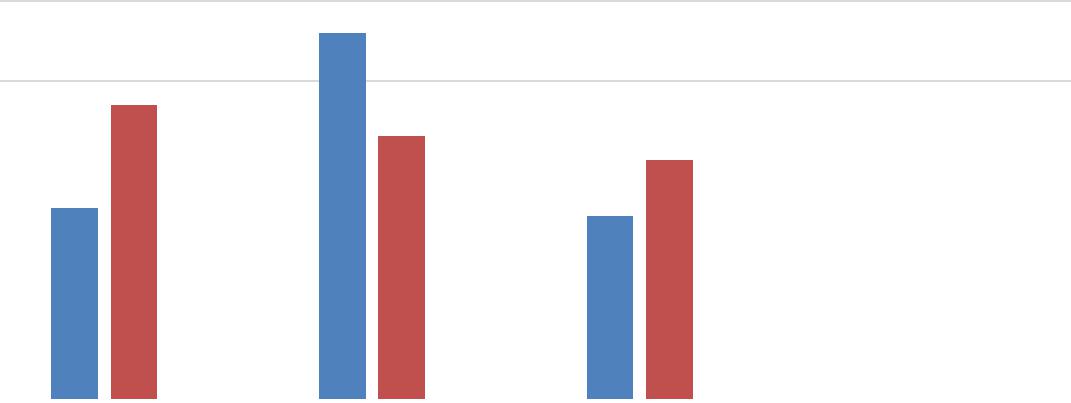 Анализ выполнения комплексной работы обучающимися 3-х классовв сравнении с 2014-2015 учебным годом.60%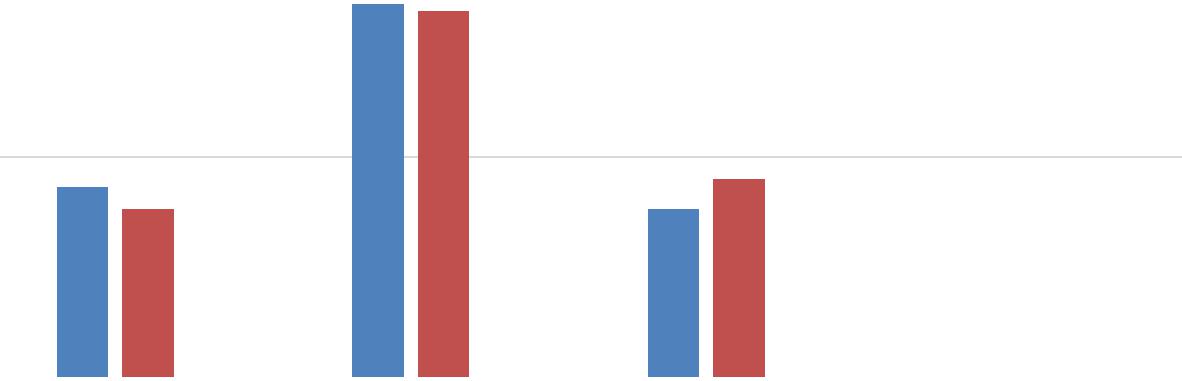 Анализ выполнения комплексной работы обучающимися 4-х классовв сравнении с 2014-2015 учебным годом.23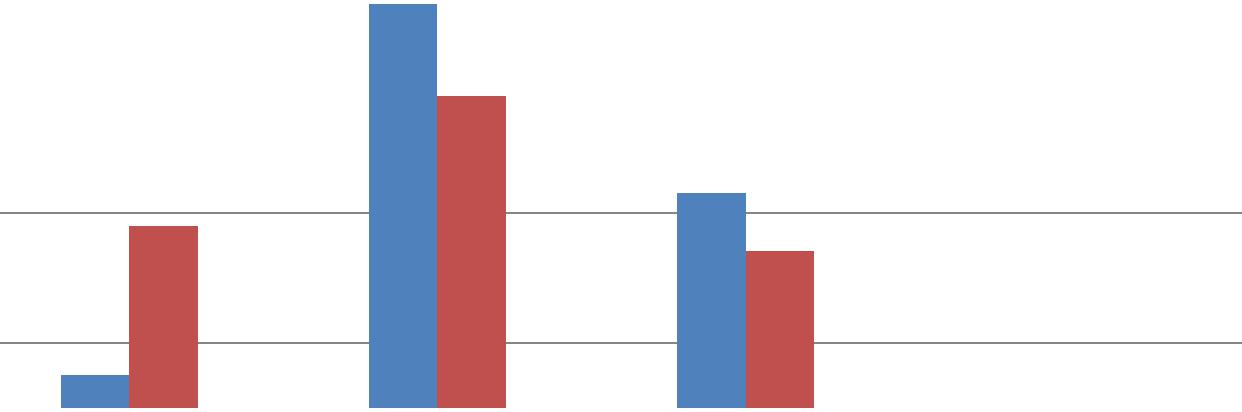 Вывод: Сравнительный анализ результатов выполнения обучающимися 2-4-х классов комплексной контрольной работы позволил выявить рост уровня сформированности УУД во 2-4-х классах на 4-9%. В 4-х классах увеличилось количество обучающихся не справившихся с комплексной работой. Это связано с движением учащихся.4.4.Результаты внешней оценки качества образования.мае месяце обучающиеся 4-х классов писали Всероссийскую проверочную работу. Апробация Всероссийских проверочных работ (ВПР) по русскому языку, математике и окружающему миру проводилась на основании приказа Министерства образования и науки РФ № 1381 от 26 ноября 2015 г. «О проведении мониторинга качества образования» и письма заместителя руководителя Федеральной службы по надзору в сфере образования и науки (Рособрнадзор) № 02-435 от 25 сентября 2015 г «О проведении апробации ВПР».Цель ВПР – оценить уровень общеобразовательной подготовки обучающихся 4 класса в соответствии с требованиями ФГОС. Апробация новой процедуры оценки качества общего образования – ВПР – была организована на уровне образовательной организации по модели № 1.Первая часть проверочной работы по русскому языку состояла из диктанта, связного текста, с помощью которого проверялось умение применять правила орфографиипунктуации при записи текста под диктовку, и двух грамматических заданий к тексту на знание языковых единиц. Задания части 1 направлены, прежде всего, на выявления уровня владения базовыми предметными правописными и языковыми умениями, а также логическими общеучебными УУД. Вторая часть состояла из текста и 13 заданий, которые проверяли знания русского языка, умения работать с информацией и извлекать из текста нужную информацию.24Результаты  ВПР по русскому языку93%, качество выполнения – 45 %. По классам: 4а – качество 33%, успеваемость 90%; 4б – качество 57%, успеваемость 90%. Средний балл по русскому языку – 24/56%.Успешно выполнены учащимися 4-х классов задания № 9, 10, 15К1, 16К1. Обучающиеся умеют распознавать правильную определять значение слов по тексту, задавать вопросы по тексту, выражать просьбу или отказ, исходя из анализа заданнойречевой ситуации в задании 16, что говорит о достаточном уровне владения коммуникативными УУД. Процент выполнения заданий № 9 и 16К1 соответствуют проценту выполнения по региону, выполнения остальных заданий на 10-31% ниже среднего по региону и России.Затруднения вызвали задания № 6, 7, которые направлены на проверку умения определять тему и главную мысль по тексту и делить текст на смысловые части, составлять план; задания № 13К2, 12К2, 15К2 которые проверяли умения находить части речи и определять их признаки, производить морфологический разбор, т.к. изучение данных тем приходится на IV четверть. Учащимися были выписаны не все формы частей речи, неверно указаны их отдельные признаки. Недостаточными являются умения учащихся 4-х классов находить в словах с однозначно выделяемыми морфемами окончание, корень, приставку, суффикс.Всероссийская проверочная работа по математике в 4-х классах по формату приближена к традиционной контрольной работе без тестовой части.Результаты  ВПР по математикеВывод:  Результативность  (успеваемость)	выполнения  проверочной  работы  составляет71%, качество выполнения – 33%. По классам: 4а – качество 26%, успеваемость 57%; 4б – качество 41%, успеваемость 86%. Средний балл по математике – 8,3/46%.Анализируя таблицу достижений планируемых результатов можно отметить, что обучающиеся хорошо владеют умением выполнять устно сложение, вычитание, умножение и деление однозначных, двузначных и трехзначных чисел в случаях, сводимыхдействиям в пределах 100. Средний процент выполнения соответствует среднему по региону и России. Процент выполнения остальных заданий ниже среднего по региону на3-38%.25Результаты  ВПР по окружающему мируВывод:  Результативность  (успеваемость)	выполнения  проверочной  работы  составляет95%, качество выполнения – 57%. По классам: 4а – качество 35%, успеваемость 90%; 4б – качество 77%, успеваемость 100%. Средний балл по окружающему миру – 16,5/55%.Анализируя таблицу достижений планируемых результатов можно отметить, что обучающиеся хорошо владеют умением анализировать изображение, узнавать объекты живой и неживой природы; понимают необходимость здорового образа жизни, безопасного поведения; могут оценить характер взаимоотношений людей в различных социальных группах; сформировано уважительное отношение к родному краю. Наибольшие трудности у обучающихся при выполнении заданий вызвали разделы: «Земля-планета жизни», «Природа» (работа с картой, прогноз погоды).Обучающиеся 5-х классов согласно Положению «О системе оценки, формах и порядке промежуточной аттестации обучающихся в условиях реализации ФГОС» выполняли проектную работу. Целью выполнения проекта в рамках изучения предмета или нескольких предметов является создание определенного продукта: реферата, доклада, презентации, плаката, модели и т. д. Защита проектов прошла в конце учебного года. Отметка за проект выставляется в классный журнал по 5-ти бальной шкале на основании оценочного листа проектной работы. Все учащиеся получили сертификаты.Вывод: В 2016-2017 учебном году необходимо на методическом объединении учителей начальных классов детально обсудить результаты выполнения обучающимися комплексных и Всероссийских проверочных работ, выявить причины и наметить план действий по повышению результативности. Спланировать проведение проектных недель в начальной школе.4.5. Функционироване внутренней системы оценки качества образования2015-2016 учебном году контроль качества обучения в МБОУ СОШ № 7 осуществлялся согласно плану ВШК. В течение года проводился мониторинг уровня сформированности обязательных результатов успеваемости по русскому языку и математике в виде административных контрольных работ:стартовый (входной) контроль, цель которого - определить степень устойчивости знаний учащихся, выяснить причины потери знаний за летний период и наметить меры по устранению выявленных пробелов в процессе повторения материала прошлых лет; рубежный (полугодовой контроль), целью которого является отслеживание динамики обученности учащихся, коррекция деятельности учителя и учащихся дляпредупреждения неуспеваемости, прогнозирование результативности дальнейшего обучения учащихся, выявлении недостатков в работе, планирование внутришкольного контроля на следующий учебный год по предметам и классам, где получены неудовлетворительные результаты мониторинга.С целью установление фактического уровня теоретических знаний обучающихся по предметам обязательного компонента учебного плана, их практических умений и навыков и соотнесение этого уровня с требованиями ФГОС, ГОС в соответствии с26планом внутришкольного контроля, проведена промежуточная аттестация учащихся 2-8 - х классов 13-24 мая 2015 года.2015 - 2016 учебном году контроль качества обучения в начальной школе осуществлялся согласно плану ВШК. В течение года проводился мониторинг уровня сформированности обязательных результатов успеваемости по русскому языку и математике в виде административных контрольных работ:стартовый (входной) контроль, цель которого - определить степень устойчивости знаний учащихся, выяснить причины потери знаний за летний период и наметить меры по устранению выявленных пробелов в процессе повторения материала прошлых лет;промежуточный (полугодовой контроль), целью которого является отслеживание динамики обученности учащихся, коррекция деятельности учителя и учащихся для предупреждения неуспеваемости, прогнозирование результативности дальнейшего обучения учащихся, выявлении недостатков в работе, планирование внутришкольного контроля на следующий учебный год по предметам и классам, где получены неудовлетворительные результаты мониторинга.С целью установление фактического уровня теоретических знаний обучающихсяпо предметам обязательной части учебного плана, их практических умений и навыков и соотнесение этого уровня с требованиями ФГОС НОО, ФК ГОС в соответствии с планом внутришкольного контроля проведена промежуточная аттестация учащихся 2-4 классов по утвержденному графику.Результаты выполнения работ по русскому языкуВыводы: Результаты мониторингов по русскому языку показали стабильное качество во 2в, 3а, 3б классах, что соответствует результатам года. Снижение качества знаний и успеваемости во 2а, 2б, 4а, 4б классах.Результаты выполнения работ по математикеВыводы: Результаты мониторингов по математике показали повышение качества на конец учебного года в 3а классе. Снижение качества знаний в 3б классе. Во 2а, 2б, 2в, 4а, 4б классах снижение качества знаний и успеваемости на конец года.Рекомендации:Учителям, у которых промежуточная аттестация показала значительное несоответствие результатам учебного года, при выставлении итоговых оценок учитывать результаты контрольных работ, усилить контроль за уровнем подготовки учащихся.Всем учителям проанализировать результаты промежуточной аттестации, выявитьпроблемныетемы, скорректировать работу на повторение данных тем на начало следующего учебного года.Математика (5-10 классы)течение всего учебного года были проведены входящие и промежуточные мониторинги, а по математике и алгебре промежуточная аттестация в конце года. Результаты этих мониторингов будем сравнивать с предыдущими годами.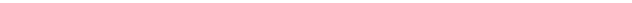 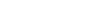 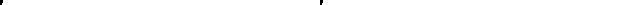 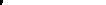 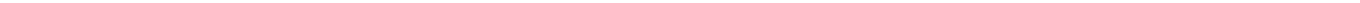 Сравнивая результаты прошлого года и промежуточную аттестацию по математике и алгебре (9,10 классы сравниваем с началом года) в конце года можно сделать следующие выводы:28качество знаний остаётся на оптимальном уровне обучения в 10 классе (56/56), повышение качества с допустимого в оптимальный уровень в 6 классе (37/50);на допустимом уровне качество в 9а классе (56/42),произошло понижение с оптимального уровня;остаётся на критическом уровне качество в 7б классе (36/37);качество знаний понизилось  с оптимального на допустимый уровень  в 7а классе(53/40);качество повысилось с недопустимого в критический уровень в 8а классе (22/31), а в 8б классе хотя и наблюдается повышение, но качество по-прежнему остаётся на недопустимом уровне (24/29) и 9б классе (13/29);в 5а классе качество на оптимальном уровне (55/54), а в  5б классе на допустимомуровне (63/40).По данным мониторинга качество знаний остаётся на стабильном уровне обучения в 7б, 8б, 10 классах. Наблюдается повышения уровня обучения в 6, 8а, 8б классах. Наблюдается понижение уровня обучения в 7а, 9а классах.Успеваемость на оптимальном уровне в 5а, 7а, 7б, 9а, 10 классах, на допустимом уровне в 5б, 6 классах, на критическом уровне в 9б классе и на недопустимом уровне в 8а, 8б классах.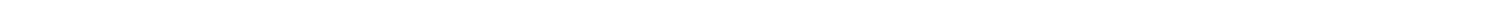 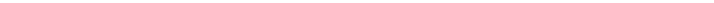 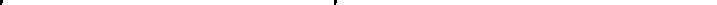 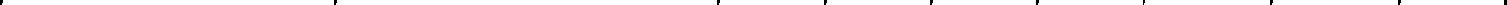 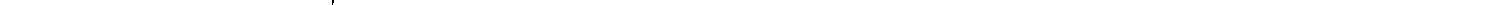 Сравнение мониторингов текущего года с прошлым показывает:качество знаний по информатике (учитель Лукашёва Л.В.) в 7а классе на оптимальном уровне обучения (72/64), наблюдается понижение, а в 7б классе (54/63) наблюдается повышение качества. Успеваемость в этих классах на оптимальном уровне (100);физика (учитель Гайворовская Л.И.): качество знаний 8а и 8б классах сильно понижено на недопустимый уровень обучения. В 8а классе (48/8) , в 8б классе (33/18). Успеваемость в этих классах на критическом уровне в 8а (100/62), в 8б(84/63);качество знаний по химии остаётся на допустимом уровне в 9а классе (43/45) и на критическом уровне в 9б классе (33/34) (учитель химии Клевцова С.И.).по биологии (учитель Аверьянова А.П.): качество знаний остаётся на допустимом уровне в 8а классе (43/45) и в 8б классе (45/42), в 9а классе (учитель биологии Клевцова С.И.) качество поднялось с критического уровня на допустимый уровень (38/42), в 9б классе с недопустимого - в критический уровень (10/30). Успеваемость по химии и биологии во всех классах на оптимальном уровне кроме9б класса по химии на допустимом уровне.По данным мониторинга качество знаний остаётся на стабильном уровне обучения в 7аклассе  и  наблюдается  повышение  в	7б  классе  -  информатика.  Наблюдается  сильноепонижение в 8а, 8б	классах - физика. Качество знаний на стабильном уровне в 9а и 9бклассах по химии ив 8а и в 8б классах по биологии. Наблюдается повышение качества побиологии в 9а и в 9б классах.Рекомендации:Исходя из вышесказазанного рекомендовано в следующем учебном году:Мисориной С.Н. в 8а, 8б, обеспечивать закрепление базовых умений на уроках, используя тестовые задания, индивидуальные консультации и назначить повторную перепись промежуточной аттестации с теми, кто не справился с работой.Гайворовской Л.И. в 8а,8б классах на уроках физики использовать текущий контроль в форме мини - контрольных работ в тестовой форме, проверяющих как знание текущего материала, так и пройденного ранее на уроках физики и назначить повторную перепись промежуточной аттестации с теми, кто не справился с работой.Стреминой Т.А. в 5а, 5б классах усилить работу по отработке вычислительных навыков и назначить повторную перепись промежуточной аттестации с теми, кто не справился с работой.30Клевцовой С.И. по химии и биологии в 9б классе продолжить и усилить работу по изучению тематического контроля в форме тестовых работ ОГЭ.связи с этим ШМО ставит на следующий год следующую задачу:	Продолжить контроль за повышением качества знаний обучающихся по итогам внутришкольного контроля по всем предметам.Русский язык (5-11 классы)Выводы : Общие показатели успеваемости соответствуют оптимальному уровню в 10 классе; в остальных классах успеваемость соответствует допустимому уровню обучения. В 8 «А» классе успеваемость на недопустимом уровне.При сравнении успеваемости с прошлыми годами отмечена положительная динамика в 7 « а» классе, во всех остальных классах отмечены незначительные расхождения с результатами прошлых лет (5-7%), значительная разница по успеваемости отмечена в 8 а (38%) ,учитель Анегова Е.А.Качество знаний во всех классах кроме 10,7 «а» и 8 « а» классов на критическом уровне.10 и 7 «а» качество знаний на допустимом уровне. В 8 «а» классе качество на не допустимом уровне.При сравнении качества знаний с результатами прошлых лет было отмечено, что результаты стабильны практически во всех классах, повысилось качество в 7 «а» классе , а в 8 «а» классе оно понизилось до 4% (учитель Анегова Е.А.).31ИсторияВыводы : Успеваемость в 7 «а» классе на оптимальном уровне, в 5 «а», в 8 «а» классах показатели успеваемости соответствуют допустимому уровню , а во всех классах успеваемость на критическом уровне..Качество знаний в 7 « а» классе на оптимальном уровне, в всех остальных классах качество на критическом уровне.При сравнении качества знаний с предыдущими результатами было отмечено, что во классах качество понизилось. ( 6 –на 35%,7 «б»-на 16%, в 8 «а»- на 27%, в 8 «б» классе – на 29%).Обществознание.Выводы : Общие показатели успеваемости соответствуют оптимальному уровню во всех классах.Качество знаний  в 5 «а», 6, 7 «а», 7 « б» классах  на оптимальном уровне, в 5 «б» , в 8 «а»8 «б» классах качество на недопустимом уровне..При сравнении качества знаний с предыдущими результатами было отмечено, что результат улучшился в 7 «а» классе( на 4 %). Во всех остальных классах качество понизилось. Особенно в восьмых классах.( 7 «б»-на 18%, в 8 «а»- на 30%, в 8 «б» классе – на 31%).При проверке и сравнительном анализе было выявлено, что в заданиях учащиеся допустили следующие ошибки:Иностранный язык.32Выводы: Успеваемость во всех классах кроме 8 «б» на допустимом уровне, в 8 «б» успеваемость на критическом уровне.Качество во всех классах на допустимом уровне, а 7 «б» на критическом уровне.По сравнению с результатами предыдущих срезов необходимо отметить понижение качества знаний во всех классах. ( 7 а- на 9%, 7 Б- НА 9%, 8 а- на 6%, 8 б –на 11%.).Немецкий языкрезультатов	в	6,	8	«а»  классах,	повышение	успеваемости	в	7	«а»	классе(на	13%).понижение качества знаний во 7 «б», 8 «б» классах. ( 7 б- на 7%,	8 б –на 3%.).Литература.33Выводы: успеваемость в 5 «а», 5 «б»,8 «б» классах на оптимальном уровне, в остальных классах успеваемость на допустимом уровне.Качество в 8 «б» классе на оптимальном уровне, в 5 «а», 7 «б», 7 «а» на допустимом уровне. А в 5 «б», 6 и 8 «а» классах качество знаний на критическом уровне.По сравнению с результатами предыдущих срезов качество знаний в 6 классе понизилось на 30% (с оптимального на критический уровень), учитель Анегова Е.А., а успеваемость понизилась на 14%, в 7 классах качество и успеваемость стабильны. ( разница результатов 2-6%). В 8 «а» классе качество постоянно снижается (68-60-50-29% соответственно), причем по сравнению с прошлым годом качество снизилось на 21%, а успеваемость понизилась на 14%, в 8 «б» классе качество нестабильно (60-55-58-53% соответственно), а успеваемость по сравнению с 5 классом выросла на 12%.4.6. Качество подготовки выпускниковТаблица 1. Контингент выпускников по годам и уровням обучения за три года34По итогам 2015-2016 учебного года при 100% успеваемости качество знаний по уровням составило 32%, что ниже результатов 2014-2015 учебного года из-за снижения показателей качества выпускников начальной и основной школы.4.7. Результаты государственной (итоговой) аттестации за курс основного общего образования в форме ОГЭК  прохождению  итоговой  аттестации  в  2015-2016  году  допущено  47  выпускниковосновной школы. Все участники образовательного процесса своевременно были ознакомлены с нормативными документами по проведению государственной (итоговой) аттестации выпускников девятых классов в 2016 году. Своевременно были проведены педагогические советы и изданы приказы, регламентирующие проведение итоговой государственной аттестации. Согласно Порядка проведения итоговой аттестации в 2016, 45 выпускников школы проходили процедуру государственной итоговой аттестации по образовательным программам основного общего образования в форме ОГЭ, 2 выпускника в форме ГВЭ.Сравнительные данные итоговой аттестации обучающихся за курс основной школы за три года по русскому языку и математики.МатематикаЭкзаменационную работу по математике в форме ОГЭ выполняли 43 обучающихся, 2 в форме ГВЭ. По итогам основного дня не справились с заданиями по математике 24 выпускника. К пересдаче были допущены 20 человек. По итогам дополнительного дня 18 выпускников пересдали успешно. Результаты ГВЭ 1выпускник – «3», 1выпускник – «4».Русский языкЭкзаменационную работу по русскому языку в форме ОГЭ выполняли 45 обучающихся, в форме ГВЭ – 2 выпускника. По итогам основного дня не справились с заданиями по русскому языку 4 выпускника. К пересдаче в июне они не были допущены по причине двух неудовлетворительных оценок по обязательным экзаменам. Выпускники, сдававшие в форме ГВЭ справились с испытанием с первого раза на оценку «4».Сравнительная таблица за 3 года36При сравнении успеваемости по математике за последние 3 года прослеживается рост, в по отношению к показателям прошлого года на 14,3%. При сравнении успеваемости по русскому языку за последние 3 года прослеживается рост, с прошлым годом на 8%. Отмечается сокращение количества обучающихся, не сдавших экзамен по обязательным предметам. Так, по математике в прошлом году не преодолели порог 9 выпускников, в 2015- 2016 году – 6, по русскому языку в 2014-2015 – 10, в текущем – 4 выпускника не сдали экзамен. По математике отмечается ежегодный плавный рост качества, по отношению к прошлогодним показателям рост составил 5,7%, по русскому языку –12%. Одна обучающаяся Дюрба Н. получила оценку «5» по русскому языку, набрав максимальное количество баллов. Соотношение годовых и экзаменационных оценок показывает практически стабильные результаты качества: так, по математике качество за год составило 27%, за экзамен 22% (2 обучающихся экзаменационную работу написали хуже), по русскому языку годовое качество 37%, за экзамен – 33% (1 обучающийся не подтвердил годовые результаты)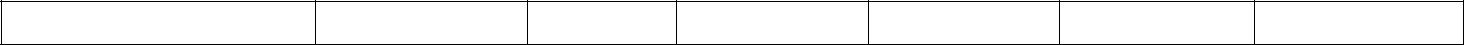 Экзамены по выбору:ИнформатикаОбществознаниеЭкзамены по выбору выпускники основной школы в текущем году сдавали, но их результат не влиял на получение аттестата об окончании основного общего образования.4 выпускника не справились с итоговой аттестацией по двум обязательным предметам, 2 выпускника повторно не сдали экзамен по математике, и согласно Порядку проведения государственной итоговой аттестации по образовательным программам основного общего образования, 6 выпускников к повторной пересдаче не были допущены в июне и не получили аттестаты об окончании основного общего образования. В соответствии с приказом Министерства образования данные учащиеся допущены к повторной пересдаче в сентябре 2016 года. Успешно прошли итоговую аттестацию 87% (на 10% выше прошлого года), получив документ об образовании за курс основной школы. Экзамены по выбору выпускники основной школы в текущем году сдавали, но их результат не влиял на получение аттестата об окончании основного общего образования.2016-2017 учебном году необходимо:Начинать подготовку к экзаменам и к их осознанному выбору следует в 7, 8 классе.Необходимо знакомить родителей и учащихся не только с Порядком проведения итоговой аттестации, но и с результатами предыдущих лет.РАБОТА С ОДАРЕННЫМИ ДЕТЬМИкачестве критериев оценки развития познавательных интересов обучающихся, помимо данных успеваемости и качества знаний, служат результаты участия:исследовательских работах:Юнаковский Костя 4 кл. -участиеРегиональный уровень40олимпиадаВывод:2015 – 2016 учебном году обучающиеся 1 – 4 классов (90 человек – 39%) приняли активное участие во всероссийских и международных дистанционных конкурсах на различном уровне и одержали наибольшее количество побед учащиеся начальной школы.Рекомендации: Педагогам активнее работать над формированием и развитием у учащихся компетентности и мотивации получения качественного образования, творческой активности и самореализации в различных видах деятельности. Продолжить работу со способными к предмету учениками, совершенствовать качество работы с нестандартными заданиями, что способствует подготовке учащихся к участию в предметных конкурсах, олимпиадах. Учителям – предметникам основной школы совершенствовать работу со способными детьми.ВОСПИТАТЕЛЬНАЯ РАБОТАОсновным предназначением школы как социального института является со- действие развитию личности ребенка, создание условий для самосовершенствования и самореализации молодого человека.Стратегической целью воспитательной работы педагогического коллектива школы на ближайшие годы является:Создание оптимальных условий для становления гражданско-патриотической, духовно-нравственной, творческой, деятельной, развивающейся, здоровой личности, способной к успешной социализации в обществе и активной адаптации на рынке труда.Для реализации поставленной цели были сформулированы следующие задачи воспитательной деятельности:Поддержание и укрепление школьных традиций, способствующих созданию общешкольного коллектива, воспитанию гражданской позиции и патриотических чувств, развитию толерантных отношений среди коллектива учащихся.Развитие преемственности воспитательной работы начального, среднего и старшего звена через систему совместных мероприятий.Совершенствовать систему семейного воспитания: ответственность родителей за воспитание и обучение детей.4.Продолжить и разнообразить работу по профилактике правонарушений, проявлений экстремизма, зависимостей от вредных привычек.Продолжить работу по совершенствованию системы дополнительного образования и внеурочной деятельности.воспитательной работе школы сформирована система социально-значимых традиций, определены приоритетные направления деятельности:гражданско-патриотическое и  правовое;спортивно–оздоровительное;художественно-эстетическое;духовно–нравственное, интеллектуальное;сотрудничество с родителями;профилактическая работа;мониторинговые исследования по воспитательной деятельности6.1. Гражданско-патриотическое направлениеОдним из важнейших направлений воспитательной работы в школе является гражданско-патриотическое воспитание. Организация и проведение мероприятий, имеющих патриотическую направленность, способствует формированию гражданской позиции, воспитывает чувство любви и уважения к своей стране, ее истории и традициям.41Реализация гражданско-патриотического воспитания проводилось как в урочное, так и внеурочное время через классные часы, кружки, В данном направлении сложились свои традиции:Мероприятия, посвящённые дню города «Мой любимый город»: конкурс сочинений, фотовыставка. В 2015-2016 учебном году учащиеся школы приняли участие в карнавальном шествии, где представляли сказку «Алиса в стране чудес»;Мероприятия, посвящённые Дню пожилого человека: поздравление ветеранов педагогического труда.Декада правового воспитания: классные часы «Имею право»1-10 кл., викторина 5-6 класс, конкурс плакатов 5-10 класс, правовая игра 5-9 класс «Я гражданин РФ».Месячник военно-патриотического воспитания. Наиболее яркими мероприятиями стали: битва хоров по теме патриотическая песня 2-10 класс, традиционный смотр песни и строя 2-5 класс. Прошли ряд военно-спортивных состязаний среди мальчиков.27 января прошёл День памяти жертв Холокоста, где большее внимание было уделено погибшим детям.В мае традиционно прошла декада «Равнение на Победу». Классными руководителями проведены уроки Памяти, прошли торжественные мероприятия.В течение года действовали информационные стенды по следующее тематике: «Герои моей России», «Права и обязанности маленького гражданина РФ», «Солдат вчера, сегодня, завтра», стена Памяти.Осуществлялось сотрудничество с советом Ветеранов микрорайона. (Приглашение на праздничные мероприятия, поздравления)Гражданско-патриотическое направление на высоком уровне реализовывают Игнатенко А.Ю. (8а класс), Татарникова Л.Н.(7б класс), Чикиндина О.В. (10 класс).Для совершенствования работы по гражданско-патриотическому воспитанию необходимо:- шире использовать активные формы внеурочной деятельности по патриотической работе (викторины, конференции, спортивные игры и соревнования, музейные уроки, экскурсии и т.д.);осуществлять тесное взаимодействие с родительской общественностью по патриотическому воспитанию обучающихся;активизировать участие детей в общественно – значимой деятельности с целью формирования их гражданской позиции с использованием новых технологий.6.2. Духовно-нравственное развитиеОсновной целью духовно-нравственного воспитания обучающихся является формирование ценностных представлений о морали, об основных понятиях этики, толерантности, духовных ценностях народов России.В рамках данного направления проведены следующие мероприятия:Классные часы по повторению и изучению Правил внутреннего распорядка школы, на тему «Моральные законы дружбы», «Жить для себя или жить для других?», беседы о нравственных качествах.Традиционные: день учителя, новогодние праздники, вечер встречи выпускников, мероприятия, посвящённые международному женскому дню.В 2015-2016 учебном году большое внимание уделено школьному театру. Так в 1-4 классах состоялся литературно – музыкальный бал «Любимых книг – знакомые приметы», 5-10 класс приняли активное участие в литературной гостиной к 100-летию К.М. Симонова. Кроме того на городской фестиваль были представлены 2 постановки. (4 класс Трифонова М.Г., 6-10 класс Высоцкая Т.В.)Дельфийские игры 2016 были посвящены году Российского кино, творчеству Л. Гайдая и советской мультипликации.Учащиеся 1-10 классов активно принимали участие в социально-значимой деятельности такой, как акция «Чистый класс, чистый школьный двор» по благоустройству школьного двора и прилегающей территории, благотворительные «Каждого ребёнка за парту», «Новогодний подарок».42Работа по воспитанию толерантности оставалась одной из приоритетных на 2015-2016 учебный год. Социально-психологической службой проведены тематические недели. В тематической неделе «В будущее без риска», «В мир без ссор и конфликтов» в мероприятиях приняли участие 193 учащихся, 20 педагогов и 45 родителей.течение тематической недели «Мир наших отношений» были проведены мероприятия с целью взаимодействия обучающихся, педагогов и родителей; способствовать их эмоциональному сближению; приобщить к общечеловеческим ценностям и помочь ближе понять друг друга. Всего было проведено 27 мероприятий, где были задействованы обучающиеся, педагоги, родители.Приняли участие в городских мероприятияхВывод: классные руководители уделяют большое внимание духовно- нравственному развитию обучающихся. На высоком уровне данное направление реализовывают в 3а (Кобанова С.В.), 6а (Лукашёва Л.В.) Выстраивается система преемственности между НОО и ООО в рамках духовно-нравственного воспитания6.3.Экологическое воспитаниеЭкологическое направление является одним из приоритетных направлений в развитии нашей школы, через реализацию которого формируются нравственные нормы поведения, направленные на то, чтобы приблизить детей к пониманию красоты окружающего мира, пробудить у них стремление к прекрасному, научить искусству мышления, любви к ближнему.современных условиях такая деятельность предполагает формирование экологической культуры детей, комплекса экологических знаний, бережного отношения к природе, практических навыков.Образовательный цикл по экологии реализуется через предметы школьного учебного плана: биология, химия, окружающий мир , природоведение. Кроме того реализуются программы экологической направленности через внеурочную деятельность и элективные курсы.43В 2015-2016  учебном году в школе организовано проведение следующих акций:«Байкальская ленточка», «Поможем зимующим птицам», «Синичкин день», «Школьныйдвор» всероссийский экологический урок «Чистота рек»Для  приобщения  к  прекрасному организована	выставка  флористических  композиций«Нет предела совершенству»Продолжена работа по формированию виртуального музея природы. Вместе с тем наблюдается недостаточность опыта работы в направлении музейной педагогики.6.4. Художественно-эстетическое воспитание, цель которого: воспитание культуры поведения, развитие художественных задатков. В рамках этого направления были проведены разные по форме классные часы.Общешкольные праздники: «Осенний калейдоскоп», «Новогодние праздники» Дельфийские игры. Проходили выставки рисунков, плакатов. Принимали участие в муниципальных конкурсах446.5. Дополнительное образованиецелью создания благоприятной среды для реализации творческого потенциала, усиления мотивации учебных целей, развития стремления к постоянному самообразованию и саморазвитию, повышения интеллектуально-познавательных интересов и в соответствии с интересами учащихся, запросами родителей, возможностями педагогического коллектива и материальной базой школы в 2015 – 2016 учебном году в школе реализуется программа дополнительного образования «Ступени мастерства», спортивные секции и налажено тесное сотрудничество ЦДО «Кристалл», ДЮСШсистеме дополнительного образования занимается 375 уч-ся, что составило 80% от числа всех учащихся.Наибольшей популярностью пользуется ДЮСШ( 30 уч-ся), ДХШ(23 уч-ся), КРИСТАЛЛ (25 уч-ся),клуб «ПАТРИОТ» (17 уч-ся) секция футбола (30 уч-ся)Наблюдается увеличение количества уч-ся охваченных дополнительным образованием. 2013-2014 - 66%; 2014-2015 - 80%, 2015-2016 – 80% . По школе 88 уч-ся не заняты дополнительным образованием.начальной школе и 5-х классах 100% занятость достигается за счёт организации внеурочной деятельностиПо классам Уровень занятости дополнительным образованием 2015-2016 учебный годНаибольший охват дополнительным образованием 6а класс кл. руководитель Лукашёва Л.В., 7б класс кл. рук. Татарникова Л.Н.Увеличение уровня занятости в 9б (Сунгаева С.Н.), 8а (Игнатенко А.Ю), снижение уровня занятости 9а (Крихта С.В.).Занятия творческих объединений ведутся согласно расписанию, утвержденному директором школы. Учащиеся объединения «Ступени мастерства» принимали участие в45муниципальном конкурсе «Пасхальное яйцо», где заняли 5 призовых мест в различных номинациях.соответствии с федеральным государственным образовательным стандартом начального общего образования (ФГОС НОО, ФГОС ООО) основная образовательная программа реализуется в школе, в том числе, и через внеурочную деятельность.Цель внеурочной деятельности: развитие творческого потенциала обучающихся, воспитание гражданственности, трудолюбия, уважения к правам и свободам человека, любви к окружающей природе, Родине, семье, формирование здорового образа жизни. Реализация плана внеурочной деятельности осуществлялась по всем пяти направлениям. Вместе с тем предпочтение в 2015-2016 учебном году было отдано общекультурному (18часов в неделю) и социальному направлению (16 часов) .Занятия проводились в кабинетах начальных классов, спортзале, на свежем воздухе. По-прежнему стоит остро вопрос с помещениями для организации внеурочной деятельности. Результаты внеурочной деятельности Духовно- нравственное направление - сформированное позитивное отношениешкольников к общечеловеческим ценностям нашего общества.Социальное направление - сформированность у школьников знаний о нормах поведения человека в обществе, положительного отношения к школе, городу, к общечеловеческим ценностям общества Общеинтеллектуальное направление - сформированность у школьников знаний о нормахповедения в совместной деятельности, о способах действий, позитивного отношения к информационной среде, проектные работы Общекультурное направление - сформированность у школьников позитивного отношения искусству, творческий ростСпортивно-оздоровительное - сформированные знания о здоровом образе жизни, жизненной активности, физической гибкости, участие в соревнованиях.Индивидуальные результаты внеурочной деятельности фиксируются в портфолио обучающихся, вместе с тем в этом учебном году коллективные результаты некоторых объединений были представлены на общешкольных и муниципальных мероприятиях.462016-2017 учебном году планируется сохранение всех курсов. Большее внимание уделить на представление результатов объединений, а также необходимо повышать материальное обеспечение, необходимое для реализации плана внеурочной деятельности. Реализовывая предметную область ОДНКР через внеурочную деятельность уделить внимание изучению народов Сибири их обычаев и обрядов. Общеинтеллектуальное направление расширить в области изучения своих прав. Спортивно-оздоровительное направление – курс «Формула здорового питания».6.6. Развитие самоуправленияшколе сложилась своя система ученического самоуправления, все звенья которой тесно взаимосвязаны. Через самоуправление решаются следующие задачи: развитие, сплочение и координация ученического коллектива; формирование культуры деловых отношений; умение решать проблемы.школьном самоуправлении задействованы обучающиеся с 5 по 11 классы, это составляет 18% от всех школьников. Школьный парламент состоит из 8 лидеров, которые координируют всю работу.Школьный парламент был инициатором и организатором проведения школьных мероприятий.учащихся школыУровень развития ученического самоуправления в классных коллективах на среднем уровне. На протяжении 3-х лет стабильный результат. Уровень развития ученического самоуправления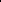 Наблюдается незначительный рост.школе действует детская организация «Светлячки». Формы работы детской организации:реальные социально-значимые дела. ( мероприятия по защите природы, акции милосердия) предполагают возможность достижения определенного результата, полезного, как для самих детей, так и для окружающих;интеллектуальные игры (проведение викторин, конкурсов,) направлены на развитие интеллекта детей, и их психического здоровья;спортивные игры (проведение и участие в военизированных эстафетах, военно-спортивные соревнования, формы досуговой деятельности (игровые вечера, концерты, выпуск газет,), которая отвечает интересам детей, способствуют развитию их творческих способностей, социализации.Мероприятия традиционны, но не хватает традиций самой организации, которые работали бы на сплочение коллектива. Смена руководителя организации сказалась на снижении уровня активности данной организации.Ребята из ученического самоуправления участвуют в программах и мероприятиях различного уровня.Вывод: Самоуправление способствует личностному росту школьников, развитию их ответственности и самостоятельности. Работу школьного ученического самоуправления за истекший год можно признать удовлетворительной. В следующем учебном году необходимо активизировать работу Медиа-центра через более тесное сотрудничество с классными коллективами.6.7. Профилактическая деятельностьцелью создания условий для формирования у учащихся устойчивых установок на неприятие асоциального поведения в школе в системе проводилась профилактическая работа.Для обучающихся школы специалистами СПС проводились классные часы различной направленности: по конфликтам, взаимоотношениям, адаптационные классные часы.обучающимися проведены занятия следующей тематики:Адаптационные классные часы в 1 классах «Я в школе» (54 чел.).Адаптационные классные часы в 5 классах «Я - пятиклассник» (54 чел.)Адаптационные классные часы в 10 классе «Я – старшеклассник» (17 чел.)«В поисках хорошего настроения» - 1-2 класс (101 чел.)«Умею ли я дружить?» - 3 класс(12 чел.)«Какие ученики мои одноклассники?» - 4 класс (20 чел.)«Конфликт. Сотрудничество или конкуренция?» - 5, 7 класс (81 чел.)«Учимся снимать усталость» - 6 класс (30 чел.)«Профилактика интернет - зависимости у подростков» - 8 класс (11 чел.)«Конфликт – это хорошо или плохо? Способы поведения в конфликте» - 8 класс (46 чел.)«Я сам строю свою жизнь» - 8 класс (50 чел.)«Как психологически подготовиться к экзаменам» - 9 класс (45 чел.)«Мир без конфликтов» - 10 класс (16 чел.) и т.д.Проведение информационных классных часов классными руководителями и психологом для обучающихся 2-10 классов по профилактике жестокого обращения с детьми. Охват обучающихся – 411 человек.Проводятся занятия с пятиклассниками по программе «Первый раз в пятый класс». Данный курс рассчитан на 17 часов и направлен на повышение адаптивных возможностей пятиклассников и развитие навыков уверенного поведения при обучении в среднем звене. Цель программы: способствовать психологической адаптации пятиклассников к условиям средней школы. Охват обучающихся – 54 человека.Проведено 17 занятий для обучающихся 8 класса по программе «Психология конфликта или «Бой с тенью» - (охват - 12 чел.).обучающимися 10 класса проведено 34 занятия (охват – 17 чел.) по программе «Психология успеха» с целью формирования успешности подростков, подготовить их к взрослой жизни, научить решать личные и профессиональные проблемы, возникающие в жизни.Педагогом-психологом в начальной школе проводятся курсы по внеурочной деятельности.Перечень курсов по внеурочной деятельности.50Ежегодно проводится социально – психологическая декада «Я и мир вокруг меня!». Цель: повышение уровня психологической и коммуникативной культуры, сохранение и укрепление психологического здоровья, самореализации участников образовательного процесса. В мероприятиях принимали участие учащиеся 2-4,7-10 классы в количестве –человека.тематической неделе «В будущее без риска». «В мир без ссор и конфликтов» в мероприятиях приняли участие 193 учащихся, 20 педагогов и 45 родителей.течение тематической недели «Мир наших отношений» были проведены мероприятия с целью взаимодействия обучающихся, педагогов и родителей; способствовать их эмоциональному сближению; приобщить к общечеловеческим ценностям и помочь ближе понять друг друга. Всего было проведено 27 мероприятий, где были задействованы обучающиеся, педагоги, родители.Для родителей проведение бесед следующей тематики:- «Первоклассник – новый этап в жизни вашего ребенка и вашей семьи» (30 чел.). - «Трудности адаптации пятиклассников к школе» (25 чел.)- «Как поддержать ребенка во время выпускных экзаменов» (47 чел.) - «Межличностные отношения в классе» (20 чел.)- «Поощрение и наказание ребенка в семье» (18 чел.)Лекторий для родителей: «Особенности адаптации первоклассников», «Особенности периода адаптации пятиклассников» и т.д.51Для педагогов проведение следующей тематики: «Профилактика суицидального поведения несовершеннолетних, конфликтов в семье, жестокого обращения с детьми», «Одарённые дети», «Адаптация первоклассников: причины дезадаптации и способ их устранения»; «Возрастные особенности первоклассников»; «Возрастные особенности пятиклассников».течение года постоянное оформление стендов, памяток, рекомендаций для родителей, обучающихся, учителей.Осуществлялась работа с семьями, состоящими в базе данных Иркутской области по межведомственному комплексному плану индивидуальной профилактической работы. Помещение обучающихся из семей находящихся в социально - опасном положении в ОГКУСО « Центр помощи семье и детям г. Тулуна и Тулунского района», всего помещено обучающихся из ОУ - 7 человек.Инспектором ЛПП Четвериковой Т.П. проведены беседы в 2а,2б,2в,3а,3б,6,,7а,7б классах на тему: «Железная дорога – зона повышенной опасности».В.П. Усольцев главный инженер ПМС-183 с беседой «Безопасная железная дорога» в 4а, 4б классах.Инспектором ОДН Стюхиной Н.В. проведены инструктажи о комендантском часе в 8а, 8б, 9а, 9б, 10 классах. Проведение инструктажа о ФЗ № 274 о курении в 8а,9а, 9б классах.Инспектором ОДН Молевой М.Ю. проведены инструктажи о комендантском часе в 1а,1б,2а,2б,2в,3а,3б,4б классах.Проведение беседы об охране здоровья граждан от воздействия табачного дыма и последствий потребления табака. Соблюдение комендантского часа с 5-10 классы.На общешкольном родительском собрании выступила по теме «Половое воспитание несовершеннолетних» и классное родительское собрание в 7 а классе по теме «Межличностные отношения в классе».Проведение бесед инспектором ОДН Молевой М.Ю. с обучающимися состоящими на профилактическом учете в ОДН.течение учебного года огромная работа проводится социальным педагогом по охвату обучающихся горячим бесплатным питанием.Охват обучающихся бесплатным горячим питанием.Результат: увеличение количества обучающихся охваченных бесплатным горячим питанием.целью предупреждения, профилактики правонарушений и злоупотребления ПАВ среди несовершеннолетних в образовательной среде проводится совет профилактики. В течение учебного года проведено 9 советов профилактики, где рассмотрено:1.Утверждение плана работы Совета профилактики.2.Утверждение состава учащихся состоящих на ВШУ.3.Утверждение	плана	индивидуальной	профилактической	работы	с	семьями,находящихся в социально – опасном положении.4. Информация об учащихся, не приступивших к обучению  по четвертям.5.Совместно  с  инспектором  ОДН  проведение  инструктажей	для	обучающихся  7-10классов по комендантскому часу.Оперативное информирование и предоставление статистического материала по состоянию преступности и правонарушений среди обучающихся.7.Подведение итогов акции «Семья».52Подготовка списков обучающихся в социальную столовую (осенние, весенние каникулы)Проверка обучающихся, семей, находящихся в социально опасном положении, по месту жительства с целью обследования жилищно-бытовых условий.10.Организация зимнего отдыха обучающихся.11.Отчет классных руководителей по проведенной профилактической работе с учащимися из семей находящихся в социально - опасном положении.12.Соблюдение правил поведения и посещение занятий обучающимися группы риска.Осуществление контроля за посещаемостью учебных занятий учащимися «группы риска».Контроль подготовки детей группы риска к переводным экзаменам и итоговой аттестации выпускников (контроль их текущей успеваемости, посещения ими консультаций, исправления неудовлетворительных отметок и т.д.).15.Обсуждение результатов работы за прошедший 2015-2016 учебный год.16.Обсуждение плана работы на следующий учебный год Заслушано 43 обучающихся.На комиссии по делам несовершеннолетних и защите прав, за 2015-2015 учебный год заслушано – 9 обучающихся вместе с законными представителями - нарушение поведения, по административным протоколам – 7 родителей.Решением КДН и ЗП ходатайствовали на лишение родительских прав родителей Мартюшовой Дарьи 5б класс и Мартюшовой Ольги 2в класс Решение – мать лишена родительских прав, дети определены в приемную семью.Социальным педагогом посещены семьи во время профилактических акций « Семья». Посещено 35 семей находящихся в социально - опасном положении.Данные об обучающихся состоящих на профилактическом учете в ОДНРезультат: по сравнению с прошлым годом на начало учебного года – увеличение, прибыли обучающиеся из ЦО, 19 школы ранее состоящие на учете. На конец года результат - стабильный.Проведена совместная работа СПС с инспекторами ОДН: сверка обучающихся состоящих на профилактическом учете; совместное проведение советов профилактики, совместная работа с неблагополучными семьями, посещение на дому, посещение семей неблагополучных семей во время рейдов; проведение экскурсий на железную дорогу-1; написание характеристик по запросу инспекторов – 24.Результат работы по сохранности контингента обучающихся:Отчисленных обучающихся в возрасте до 15 лет в школе нет.Выявленных детей, не обучающихся в нарушении закона – нет.Вывод: результатом профилактической работы является то, что за последние три года нет отсева обучающихся, 100% сохранность контингента обучающихся. Отсутствие пропусков занятий без уважительных причин свыше 30% отсутствует благодаря ежедневному контролю посещаемости постом всеобуча.Большое внимание уделяется формированию здорового образа жизни. В школе реализуется программа «Здоровый образ жизни» и действует пост «Здоровье+».Деятельность поста «Здоровье+»53Кроме того проводится большая индивидуальная профилактическая работа, которая включает в себя: диагностическую работу, индивидуальные беседы,индивидуальная консультативно-просветительская работа, диагностика, наблюдение, беседы с родителями, рассмотрение персональных дел на совете профилактики. В течение года 6 учащихся было снято с учёта. На учёт поставлено 4 учащихся Вместе с тем неблагополучная ситуация в семье очень часто затрудняет достижения положительных результатов в профилактике табакокурения. На конец учебного года на учёте Поста «Здоровье стоит 5 уч-ся за устойчивое курениеПроблема курения подростков продолжает оставаться. Связана она в большей мере с неблагополучием семьи.6.7. Физическое воспитание реализовывались через систему организации уроков по физической культуре, охват учащихся дополнительным образованием и участие в спортивных мероприятиях различного уровня.55Выполняя задачу массового привлечения детей и подростков к систематическим занятиям физической культурой и спортом, в школе проводятся спортивно-массовые мероприятия. В течение 2015-2016 учебного года было проведено 9 мероприятий. Школьники являются активными участниками состязаний муниципального уровня.6.8. Профилактика ДТПОрганизация работы по профилактике ДДТТ строится с учетом индивидуальных особенностей детей и дифференцируется по возрастным периодам.1-4 классВопросы безопасности рассматриваются на уроках окружающего мира, классных часах всоответствии с планом работы. Реализовывались следующие программы: "Я  - пешеход ипассажир", «Юные инспектора дороги»5- 10 классВопросы безопасности движения изучаются на уроках ОБЖ, классных часах. Реализовывается программа «Помоги себе сам» один их модулей которой направлен на профилактику ДДТТ.Кроме того в школе разработан план по предупреждению ДДТТ на 2015-2016 учебный год.Для организации работы по безопасности дорожного движения в школе создана материальная база. В кабинетах начальной школы оформлены уголки по безопасности дорожного движения. Также имеется общешкольный уголок безопасности дорожного движения, состоящий из плакатов по ПДД, выставка творческих работ учащихся. В школе имеются плакаты по ПДД, творческие работы учащихся, памятки для учащихся и родителей и т.п. Имеется электронная папка с лучшими разработками внеклассных мероприятий по безопасности дорожного движения для различных возрастных групп.целью предупреждения детского дорожно-транспортного травматизма в сентябре проходил месячник безопасности. В рамках данного месячника проведены инструктажи с учащимися, классные часы. Для первоклассников проведён, ставший уже традиционным, праздник «Посвящение в пешеходы». Второклассники на мероприятии «Дорожная азбука» повторили правила поведения пешеходов, представили поделки из природных материалов на тему «Безопасность на дороге». Интересным получился творческий конкурс, где уч-ся представляли календари, посвящённые ПДД. Среди 6-8 классов проведена игра «Тропа здоровья», где на одной из станций предстояло решить проблемные ситуации, связанные с ПДД. Ещё одна станция была посвящена правилам оказания первой медицинской помощи.Педагог-организатор с группой ребят - волонтёров провели рейд «Внимание, нарушитель.», сведения доведены до классного руководителя с целью проведения индивидуальной работы. Инспектора ОГИБДД провели беседы в 4-х, 9-х классах.В конце каждой четверти проводятся инструктажи с учащимися по безопасности движения. При наступлении холодов с учащимися проведены беседы, инструктажи «Осторожно, скользкая дорога»56Форма работы с учащимися по профилактике ДДТТНа родительском собрании инспектор ОДН осветила вопрос, касающийся вождения подростками скутеров. На родительских собраниях в 1-5-х классах особое внимание уделяется вопросу «Дорога в школу».Несмотря на то, что в школе осуществляется активная работа по предупреждению ДДТТ, трое учащихся школы в апреле месяце нарушили правила дорожного движения: учащийся 5-го класса переходил проезжую часть дороги в неустановленном месте,2-е учащихся 9-го класса катались на велосипеде на проезжей части дороги. С данными учащимися проведены индивидуальные профилактические беседы. С учащимися школы проведены дополнительно беседы: « Я перехожу дорогу», «Велосипед – это серьёзно» Выводы:Охват профилатической работой по безопасности дорожного движения составляет 100% обучающихся.Работа проводится в системе.Применяются разнообразные формы работы.По итогам работы по предупреждению дорожно-транспортного травматизмав 2016-2017 учебном годупродолжить профилактическую работу по данному направлению с обучающимися в соответствии с планом воспитательной работы;активизировать работу волонтёров в направлении пропаганды безопасности дорожного движения и общешкольного отряда ЮИД;573) классным руководителям, в чьих классах зафиксированы нарушители ПДД, усилить работу по предупреждению нарушений и пропаганде безопасного поведения на дорогах.6.9 Работа с родителями.Взаимодействие с семьёй – одна из актуальных проблем в работе школы и каждого педагога. Сотрудничество школы и семьи начинается с изучения условий и микроклимата семейного воспитания, индивидуальных особенностей детей и родителей. Изучение семьи ученика позволяет педагогу ближе познакомиться с ним, понять стиль жизни семьи, ее уклад, традиции, духовные ценности, воспитательные возможности, взаимоотношения ученика с родителями. При этом классные руководители используют комплекс традиционных методов психолого-педагогической диагностики: наблюдение, беседу, тестирование, анкетирование, деловые игры, материалы детского творчества и др. Содержание работы с родителями включает три основных блока: повышение психолого-педагогических знаний родителей, вовлечение их в учебно-воспитательный процесс, участие родителей в управлении школой.Чаще всего в системе работы классных руководителей нашей школы с родителями учащихся используются такие формы психолого-педагогического просвещения, как лекции, практикумы, тематические и индивидуальные консультации. Одним из видов работы с родителями остается организация родительского всеобуча, где разбираются вопросы о формировании правосознания, культуры поведения учащихся, внешнего вида, режима дня и Посещаемость родителями собраний:- в начальной школе 63,7% родителей присутствуют на собраниях, отсутствующие обычно имеют уважительную причину и в другое время интересуются вопросами, рассматриваемыми на собрании; родители среднего и старшего звена школьников отличаются более низкой посещаемостью5-9 классы – 54,5%.10-11 класс- 45%Анализ посещаемости родителями школьных собраний показал, что посещаемость в среднем составила 58,4%.Посещаемость родительских собранийНизкая посещаемость родительских собраний 8а –Игнатенко А.Ю., 8б- Сёмина О.Л. 7б Татарникова Л.Н.введением электронного журнала количество родителей, посещающих родительские собрания и количество индивидуальных бесед уменьшилось. Однако остаётся очень много проблем, связанных с воспитанием детей. Необходимо грамотно выстроенная просветительская работа в этом направлении с использованием деятельностного подхода к проведению собраний.6.10. Работа классных руководителейДля эффективного	осуществления воспитательного процесса в школе работают 19классных руководителей, из них:Анализ и изучение работы классных руководителей с классным коллективом показал, что деятельность большинства классных коллективов направлена на реализацию общешкольных и социально значимых задач58Творческая активность на среднем уровне. Стабильный результат на протяжении 2-х лет. Уровень творческой активностиНаблюдается снижение уровня творческой активности в 4а (Курьянович В.А..), 4б (Трифонова М.Г..), 5а (Жолудева Ю.В.), 5б ( Стрёмина Т.А.), 9а (Крихта С.В.) высокий уровень творческой активности 6а (Лукашева Л.В.), 8а (Игнатенко А.Ю), 10 класс (Чикиндина О.В.)Методическое обеспечение воспитательного процесса при организации воспитательной работы имеет большое значение. В качестве основных форм работы для реализации поставленных задач определены тематические заседания методического объединения; участие в работе педсовета и совещаниях при директоре; рабочие совещания при зам. директора по ВР; открытые воспитательные мероприятия; отчеты о работе; собеседование, знакомство с новинками методической литературы и другие. Вопросы воспитания рассматривались на педсоветах: «Личностно-ориентированноеобучение и воспитание – эффективное средство организации образовательного процесса вусловиях перехода на ФГОС ООО»«Современные стратегии, подходы и механизмы профилактической работы иинклюзивного образования в условиях общеобразовательной школы»течение 2015 /2016 учебного года на заседаниях ШМО классных руководителей были рассмотрены следующие вопросы:утверждение планов воспитательной работы;развитие творческих способностей школьников через внеклассную деятельность в целях социальной адаптации в современном обществе.повышения мастерства классного руководителя через совершенствование форм и методов воспитания.содержание и формы проведение родительских собраний. Технологии проведения родительских собраний.Классные руководители представляют свой опыт работы на школьном, муниципальном и общероссийском уровне. Дано 2 открытых классных часа в рамках муниципальной методической недели классного руководителя( Лукашёва Л.В., Колобова А.С.). Жолудева59Ю.В. приняла участие в муниципальном конкурсе «Творчество. Мастерство» в номинации «Самый классный классный» - 3 место.На школьном уровне  - 9 открытых занятий внеурочной деятельности.Контроль воспитательной работы в школе показал, планы воспитательной работы были составлены всеми руководителями, сданы своевременно, соответствуют предъявляемым требованиям. Замечания были оперативно устранены.Классные руководители проводят воспитательную работу согласно программам и плану воспитательной работы. Классными руководителями ведётся мониторинг участия обучающихся в классных и общешкольных мероприятиях, посещение занятий в кружкахсекциях. При реализации программ воспитательной работы очень часто возникают накладки из-за планов министерства образования. Кроме того не все классные руководители при построении системы воспитания в классном коллективе определились с системообразующим видом деятельности, зачастую это вызывает затруднения у классных руководителей.Одной из важнейших целей деятельности классного руководителя является формирование и развитие классного коллектива учащихся.Многие классные руководители стараются разнообразить формы и методы работы с классом, применяют новые воспитательные технологии. Наиболее творчески подходят к работе Колобова А.С., Татарникова Л.Н., Лукашёва Л.В., Игнатенко А.Ю. Уровень развития классных коллективов среднийЭффективность деятельности классных руководителейЛичностный рост 2015-2016 учебный годНаблюдается рост по всем показателямОтношение к семье и труду – устойчиво-позитивное. Ценность семьи высоко значима для подростка. Он дорожит семейными традициями и устоями, помнит о разных мелочах, приятных кому-то из членов семьи. Семейные праздники всегда проходят при его участиипомощи в подготовке. В будущем он хочет создать счастливую семью. Не считает зазорным помочь родителям по хозяйству, может сам предложить что-либо сделать. Подрабатывает он где-то или пока еще нет - в любом случае подросток этого не стыдится. Отношение ко всем остальным ценностям – ситуативно-позитивное. Ситуативные отношения, характеризующиеся изменчивостью и детерминированностью конкретной60жизненной ситуацией, в которой оказывается личность. Вместе с тем необходимо в 2016-2017 учебном году уделить внимание на отношение учащихся к человеческой жизни как бесценному дару, на воспитание милосердия и бескорыстия в человеческих отношениях.вот в 1-4-х классах уделить большее внимание гражданско-патриотическому, художественно-эстетическому и интеллектуальному воспитаниюКак итог всей деятельности это уровень удовлетворённости жизнедеятельностью.в целом по школе хороший уровень.Ежегодно изучается уровень удовлетворенности образовательным пространством среди обучающихся, родителей и педагогов.Вывод: уровень удовлетворенности образовательным пространством среди обучающихся, родителей и педагогов на хорошем уровне.БЕЗОПАСНОСТЬ УЧЕБНО - ВОСПИТАТЕЛЬНОГО ПРОЦЕССАОбеспечение условий комплексной безопасности и охраны труда участников образовательного процесса в ОУ7.1. Соблюдение правил санитарно-гигиенических норм, правил по охране труда.Документы, свидетельствующие о состоянии охраны труда в школе:Приказ о назначении ответственных лиц за организацию безопасной работы в ОУ.Локальные акты.Инструкции.Журнал инструктажа на рабочем месте.Журнал вводного инструктажа.Журналы инструктажа обучающихся по ТБ по предметам (физика, химия, технология, информатика, физическая культура, биология)Акты – разрешения на работу в кабинетах информатики, химии, физики, спортивном зале, технологии.7.2.Обеспечение условий безопасностиПриоритетным направлением в области организации условий безопасности школа считает совокупность мероприятий образовательного, просветительского, административно-хозяйственного и охранного характера с обязательной организацией мониторинга:данных о безопасности для жизни и здоровья детей, связанные с условиями пребывания в школе;динамика чрезвычайных ситуаций;количества вынесенных предписаний со стороны органов контроля условий безопасности;доступности медицинской помощи;уровня материально-технического обеспечения безопасных условий в образовательной среде;развития нормативно-правовой базы безопасности образовательного пространства;кадрового и материального обеспечения предмета ОБЖ;уровня и качества проведения практических мероприятий, формирующих способность учащихся и педагогов к действиям в экстремальных ситуациях.Результаты мониторинга данных об ущербе для жизни и здоровья детей, связанных сусловиями пребывания в ОУ62Результаты мониторинга чрезвычайных ситуацийРезультаты мониторинга уровня материально-технического обеспечения безопасных условий в образовательной среде63(автоматических установок пожарнойсигнализации),  оповещения и  управленияэвакуацией людейРезультаты мониторинга развития нормативно-правовой базы безопасности образовательного пространстваРезультаты мониторинга кадрового и материального обеспечения предмета ОБЖМатериальное обеспечение64Результаты мониторинга уровня и качества проведения практических мероприятий, формирующих способность учащихся и педагогов к действиям в экстремальныхситуациях.Выводы по статистическим данным: система безопасности школы функционирует бесперебойно, систематически контролируется со стороны органов государственного управления. Все мероприятия проводятся в строгом соответствии с планом работы, реализуются в полном объеме.Обеспечивая налаженную работу по охране труда, мы добиваемся обеспечения здоровых и безопасных условий работы, предупреждения детского и взрослого травматизма, безопасной эксплуатации здания, оптимального режима труда и обучения.Приложение № 2Утвержденыприказом Министерства образованияи науки Российской Федерацииот 10 декабря 2013 г. № 132465ПОКАЗАТЕЛИДЕЯТЕЛЬНОСТИ ОБЩЕОБРАЗОВАТЕЛЬНОЙ ОРГАНИЗАЦИИ,ПОДЛЕЖАЩЕЙ САМООБСЛЕДОВАНИЮ (МБОУ СОШ № 7)66676869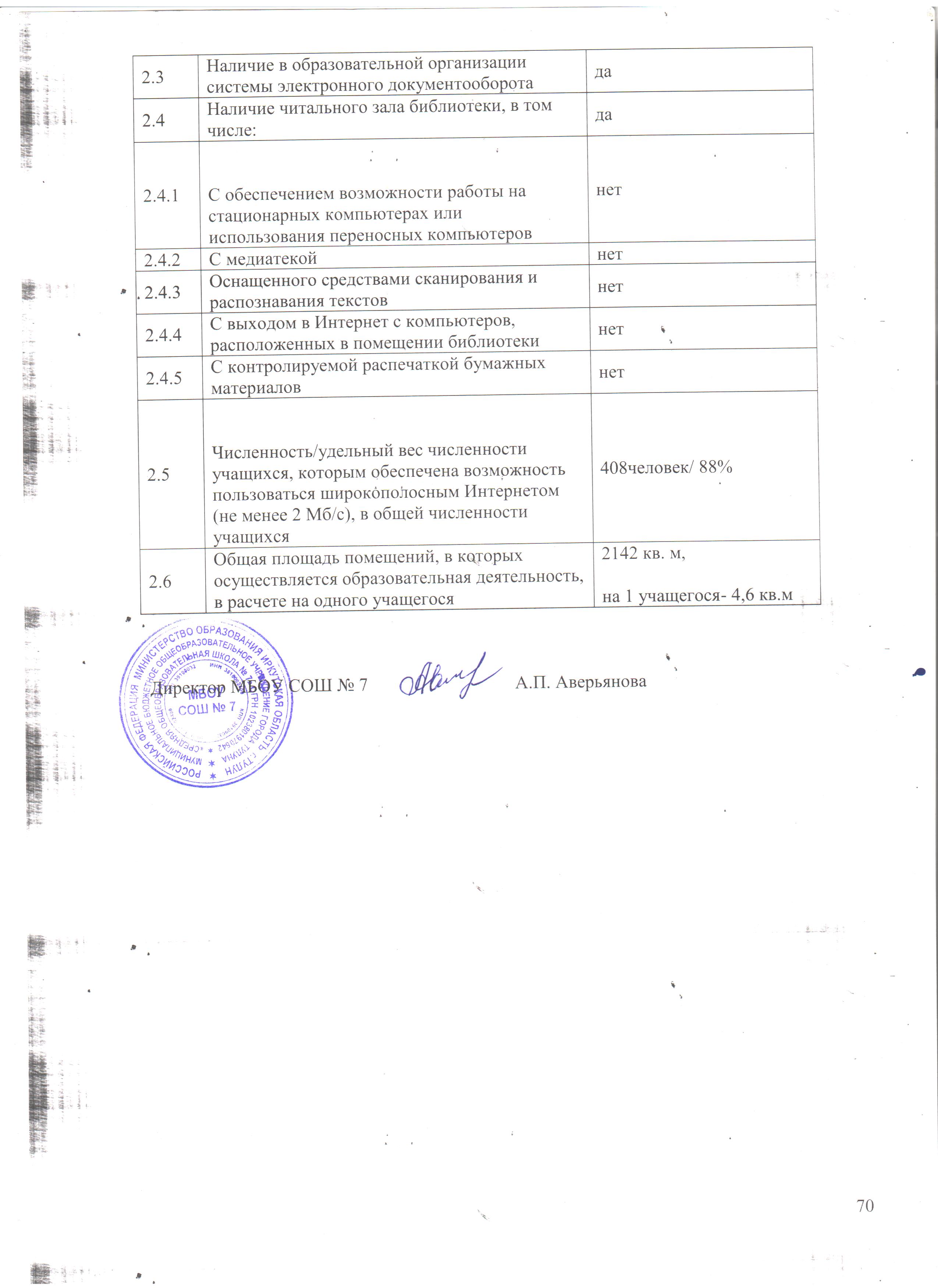 КлассыКол-во классовКол-во обучающихсяКол-во  обучающихся  вклассе (в среднем)1-4 классы922925,45-9 классы924026,610-11 классы11717Всего1948625,6Продолжительность учебных четвертейПродолжительность учебных четвертейПродолжительность учебных четвертейДатаПродолжительностьПродолжительность(количество недель)(количество дней)Начало четвертиОкончание четверти(количество недель)(количество дней)1 четверть01.09.2015 г.01.11.2015 г.9 недель532 четверть09.11.2015 г.28.12.2015 г.7 недель433 четверть11.01.2016 г.24.03.2016 г.10,5 недель624 четверть04.04.2016 г.31.05.2016 г.8,5 недель48ДатаПродолжительностьПродолжительность(количество недель)(количество дней)Начало четвертиОкончание четверти(количество недель)(количество дней)1 четверть01.09.2015 г.01.11.2015 г.9 недель532 четверть09.11.2015 г.28.12.2015 г.7 недель433 четверть11.01.2016 г.24.03.2016 г.10,5 недель624 четверть04.04.2016 г.31.05.2016 г.8,5 недель482014-2015г.2015-2016I.Кол-во учащихся:471486+мальчиковмальчиков237239+девочекдевочек234247+II.Сведения о семье:626 родителей638 родителейполных семейполных семей263274+неполных семейнеполных семей10090-кол-во детей в п/семьяхкол-во детей в п/семьях313379+кол-во  детей  в  н/семьях  в  томкол-во  детей  в  н/семьях  в  том154100-числе:воспитывает одна матьвоспитывает одна мать9485-воспитывает один отецвоспитывает один отец65-в семье отчимв семье отчим4460+в семье мачехав семье мачеха710+в семье 1 ребенокв семье 1 ребенок135137+в семье 2 ребенкав семье 2 ребенка199147-многодетные семьимногодетные семьи7580 семей+кол-во детей в мн/семьяхкол-во детей в мн/семьях133138+воспитывают  опекуны  /  кол-вовоспитывают  опекуны  /  кол-во1111=семейнеблагополучных семейнеблагополучных семей2222=кол-во детей в небл/семьяхкол-во детей в небл/семьях2827-малообеспеченных семеймалообеспеченных семей173191+кол-во детей в м/о/семьяхкол-во детей в м/о/семьях217252+дети-сиротыдети-сироты02+дети   из   семей   беженцев   идети   из   семей   беженцев   и00=вынужденных переселенцеввынужденных переселенцевГос. обеспечениеГос. обеспечение47+III.Сведения о родителях:образование:н/среднеен/среднее7486+среднее233251+с/специальноес/специальное275247-н / высшеен / высшее57+высшее3947+возраст:возраст:до 30116136+до 40308317-до 50153161+свыше 50свыше 504924-социальное положение:социальное положение:рабочие187191+служащиеслужащие10198-пенсионерыпенсионеры1910-безработныебезработные107107=предпринимателипредприниматели1311-кол-во родителей бюд сфкол-во родителей бюд сф10591-домохозяйкидомохозяйки94130+кол-во детей раб б/сфкол-во детей раб б/сф108107-детей педагогических работниковдетей педагогических работников2831+IV.Жилищные условия:б/квартираб/квартира811+неблаг/квартиранеблаг/квартира010-частный домчастный дом350335-малосемейкамалосемейка00=снимают жильеснимают жилье58+V.Материальный  уровеньжизни:низкий173191+средний190173-высокий00-VI.Отношение квоспитанию:5положительноеположительное341342+нейтральноенейтральное013-отрицательноеотрицательное229-VII. Состоят:VII. Состоят:на внутришкольном учетена внутришкольном учетена внутришкольном учете1011+на учете КДН, ОДНна учете КДН, ОДНКДН-3,ОДН-3КДН-9,ОДН-4+,+VIII.  Здоровье детей:VIII.  Здоровье детей:VIII.  Здоровье детей:I основная группаI основная группа23-II группа здоровьяII группа здоровья394429+Детисхроническими7049-заболеваниямизаболеваниямиДети – инвалидыДети – инвалиды55=Обучалось учащихся2012/20132013/20142014-20152015-2016Всего по школе425456474463В начальной школе180179230217В основной школе221237226230В средней школе24401816Учебный годКоличество учащихся наКоличество учащихся наСохранностьначало учебного годаконец учебного годав %62012/20134254251002013/2014462456992014/20154714741002015/201648646395В текущем  учебном годуВ текущем  учебном годуВ текущем  учебном годуВ текущем  учебном годуколлектив педагогов пополнился новыми  кадрами: вколлектив педагогов пополнился новыми  кадрами: вколлектив педагогов пополнился новыми  кадрами: всентябревшколу  былипринятопринято2  педагога.Анализ  педагогического  персоналапоказывает,показывает,что  коллективимеетимеетдостаточно  высокий  показатель   образовательногодостаточно  высокий  показатель   образовательногоуровня.По стажу работу 53,5% (на 3,5% больше  предыдущего года) учителей имеютПо стажу работу 53,5% (на 3,5% больше  предыдущего года) учителей имеютПо стажу работу 53,5% (на 3,5% больше  предыдущего года) учителей имеютПо стажу работу 53,5% (на 3,5% больше  предыдущего года) учителей имеютПо стажу работу 53,5% (на 3,5% больше  предыдущего года) учителей имеютПо стажу работу 53,5% (на 3,5% больше  предыдущего года) учителей имеютстаж работы свыше 20 лет.стаж работы свыше 20 лет.стаж работы свыше 20 лет.75%педагогических работников  имеют квалификационнуюпедагогических работников  имеют квалификационнуюпедагогических работников  имеют квалификационнуюкатегорию, за последние  три  года  произошлокатегорию, за последние  три  года  произошлокатегорию, за последние  три  года  произошлокатегорию, за последние  три  года  произошлокатегорию, за последние  три  года  произошлокатегорию, за последние  три  года  произошлоувеличение  количества  педагогическихНаименованиеКоличествоУчебники14 710Учебно-методическая637литератураСправочники,612энциклопедическая литератураХудожественная литература18 125Общее количество:34 084ориентирована, прежде  всего,   на   обеспечение   методическойориентирована, прежде  всего,   на   обеспечение   методическойориентирована, прежде  всего,   на   обеспечение   методическойориентирована, прежде  всего,   на   обеспечение   методическойориентирована, прежде  всего,   на   обеспечение   методическойпомощи   учителюв организациипроцессаобучения,внедрениеновыхпедагогическихтехнологий,изучениенормативныхдокументов,программно-методическогопрограммно-методическогоучаствуют  в  конкурсах  профессионального  мастерства,участвуют  в  конкурсах  профессионального  мастерства,участвуют  в  конкурсах  профессионального  мастерства,участвуют  в  конкурсах  профессионального  мастерства,методических  разработкахметодических  разработкахразного уровня.ФИО педагогаНазвание конкурса/мероприятие/полноеНазвание конкурса/мероприятие/полноеНазвание конкурса/мероприятие/полноеНазвание конкурса/мероприятие/полноеРезультат2014-2015 учебный год2014-2015 учебный год2014-2015 учебный годМуниципальный уровеньМуниципальный уровеньМуниципальный уровеньЖемчугова Е.А.Муниципальныйконкурсконспектовконспектовсертификат"Урочная и внеурочная деятельность в рамказ"Урочная и внеурочная деятельность в рамказ"Урочная и внеурочная деятельность в рамказ"Урочная и внеурочная деятельность в рамказреализации   ФГОС   НОО   и   ФГОС   ООО"реализации   ФГОС   НОО   и   ФГОС   ООО"реализации   ФГОС   НОО   и   ФГОС   ООО"реализации   ФГОС   НОО   и   ФГОС   ООО"Разработка занятия «Насекомые»Разработка занятия «Насекомые»Разработка занятия «Насекомые»ГайфудиноваМуниципальныйконкурс«Ярмарка«ЯрмаркапризерТ.В.педагогических идей»педагогических идей»Методическаяразработка"Творительный"Творительныйпадеж имен существительных"падеж имен существительных"Лукашева Л.В.Муниципальныйконкурс«Ярмарка«Ярмаркасертификатпедагогических идей»педагогических идей»участникаРазработка занятия "ИнформационнаяРазработка занятия "ИнформационнаяРазработка занятия "Информационнаябезопасность"Капитанова Г.В.Муниципальный фестиваль психологическихМуниципальный фестиваль психологическихМуниципальный фестиваль психологическихМуниципальный фестиваль психологических3 место, грамотаидей 2015г.Всероссийский уровеньВсероссийский уровеньВсероссийский уровеньСемина О.Л.Всероссийский конкурс "Рассударики"Всероссийский конкурс "Рассударики"Всероссийский конкурс "Рассударики"2 место, дипломМетодическая   разработка   "Роль   детали   вМетодическая   разработка   "Роль   детали   вМетодическая   разработка   "Роль   детали   вМетодическая   разработка   "Роль   детали   врассказах А.П.Чехова"рассказах А.П.Чехова"Всероссийский конкурс "Талант с колыбели"Всероссийский конкурс "Талант с колыбели"Всероссийский конкурс "Талант с колыбели"Всероссийский конкурс "Талант с колыбели"диплом лауреатаМетодическаяразработка   классногоразработка   классногочаса"Преступление и наказание""Преступление и наказание"12Всероссийскийконкурс  "Россыпь  жизни  иконкурс  "Россыпь  жизни  идиплом победителядобра"Методическая разработка. Конспект занятия наМетодическая разработка. Конспект занятия наМетодическая разработка. Конспект занятия натему "Потребности"тему "Потребности"Всероссийский конкурс "Рассударики"Всероссийский конкурс "Рассударики"Всероссийский конкурс "Рассударики"диплом лауреатаМетодическаяразработка"ПрофессияВысоцкая Т.В.предприниматель"предприниматель"Анегова Е.А.Всероссийский конкурс "Учитель! Много вВсероссийский конкурс "Учитель! Много вВсероссийский конкурс "Учитель! Много вучастиеэтом слове…"Международный уровеньМеждународный уровеньМеждународный уровеньЖемчугова Е.А.Международный конкурс "Все творчески"Международный конкурс "Все творчески"Международный конкурс "Все творчески"сертификатРабота "Народная кукла"Работа "Народная кукла"участникаМеждународный    конкурс    "Мои    друзья-Международный    конкурс    "Мои    друзья-Международный    конкурс    "Мои    друзья-диплом 2 степенибусинки"Работа "Белая сказка"Работа "Белая сказка"Международный    конкурс    "Мои    друзья-Международный    конкурс    "Мои    друзья-Международный    конкурс    "Мои    друзья-сертификатбусинки"участникаРабота "Жасмин"2015-2016 учебный год2015-2016 учебный год2015-2016 учебный годМуниципальный уровеньМуниципальный уровеньМуниципальный уровеньСтремина Т.А.Муниципальный конкурс "ЯрмаркаМуниципальный конкурс "Ярмаркаучастиепедагогических идей". Решение сложныхпедагогических идей". Решение сложныхпедагогических идей". Решение сложныхуравнений с помощью свойств умноженияуравнений с помощью свойств умноженияуравнений с помощью свойств умноженияКурьянович В.А.Муниципальный конкурс "ЯрмаркаМуниципальный конкурс "Ярмаркаучастиепедагогических идей". Наши рекипедагогических идей". Наши рекиКолобова А.С.Муниципальный конкурс "ЯрмаркаМуниципальный конкурс "Ярмаркаучастиепедагогических идей". Разработка занятия попедагогических идей". Разработка занятия попедагогических идей". Разработка занятия повнеурочной деятельности "Фокусы с числами ивнеурочной деятельности "Фокусы с числами ивнеурочной деятельности "Фокусы с числами ицифрами"Муниципальный конкурс педагогическихМуниципальный конкурс педагогическихМуниципальный конкурс педагогическихблагодарность,разработок классного часа по темеразработок классного часа по темеучастие"Правильное питание""Правильное питание"Жемчугова Е.А.3-й муниципальный фестиваль мастер-классов3-й муниципальный фестиваль мастер-классов3-й муниципальный фестиваль мастер-классовсертификати творческих лабораторий "Росток".и творческих лабораторий "Росток".и творческих лабораторий "Росток".участникаНоминация "Украшение для цветов"Номинация "Украшение для цветов"Номинация "Украшение для цветов"Городской конкурс "Мастер года - 2015"Городской конкурс "Мастер года - 2015"Городской конкурс "Мастер года - 2015"диплом лауреата 1степениМуниципальный конкурс методическихМуниципальный конкурс методическихМуниципальный конкурс методическихучастиеразработок "Психологическое сопровождениеразработок "Психологическое сопровождениеразработок "Психологическое сопровождениеКапитанова Г.В.УВП в рамках ФГОС"УВП в рамках ФГОС"Муниципальный конкурс методическихМуниципальный конкурс методическихМуниципальный конкурс методическихпризерразработок по направлению «Профилактикаразработок по направлению «Профилактикаразработок по направлению «ПрофилактикаСунгаева С.Н.правонарушений и преступленийправонарушений и преступленийМуниципальный конкурс "Творчество иМуниципальный конкурс "Творчество иМуниципальный конкурс "Творчество идиплом, 3 местомастерство". Номинация "Самый классныймастерство". Номинация "Самый классныймастерство". Номинация "Самый классныйЖелудева Ю.В.классный"Всероссийский уровеньВсероссийский уровеньВсероссийский уровеньВсероссийский дистанционный конкурс сВсероссийский дистанционный конкурс сВсероссийский дистанционный конкурс сдиплом 2 степенимеждународным участием. Лучшаямеждународным участием. Лучшаяпрезентация к уроку.презентация к уроку.Всероссийский конкурс для педагоговВсероссийский конкурс для педагоговВсероссийский конкурс для педагоговдиплом победитель 2"Умната". Блиц-олимпиада "Деятельностный"Умната". Блиц-олимпиада "Деятельностный"Умната". Блиц-олимпиада "ДеятельностныйместоТерихова Ж.М.подход в обучении"подход в обучении"13Всероссийский конкурс "Требования ФГОС кдиплом участникасистеме начального общего образования".Рабочая программа по математике.Общероссийская викторина «Сказки Г.Х.диплом 1 степениАндерсена»Портал педагога. Всероссийский конкурсдиплом участника«Требования ФГОС к системе основногообщего образования» (г. Липецк);Всероссийский сайт "Для педагога".диплом, 2 местоВсероссийская викторина «ЕГЭ – современныйформат образования» (13.03.16., г. Липецк);Всероссийский конкурс "Умната". Блиц-дипломантолимпиада "Системно-деятельностный подходв образовании и воспитании"Всероссийский конкурс "Умната". Блиц-диплом победителяолимпиада "Технология развития критического(2 место)мышления"Всероссийская викторина. Всероссийскойдиплом (3 место)викторине «Формирование универсальныхучебных действий (УУД) по ФГОС» (20.03.16.Анегова Е.А.СМИ «Альманах педагога»);Всероссийский творческий конкурспобедитель (2 место)«Рассударики» в номинации «Творческиеработы и методические разработки педагогов»- «Большая психологическая игра «Магиячисел»Всероссийский творческий конкурспобедитель (3 место)«Рассударики» в номинации «Творческиеработы и методические разработки педагогов»Капитанова Г.В.- «Фото и видеотерапия»Всероссийский конкурс «Российская1 место, победительПедагогическая Аттестационная Академия» потеме «Основы профессионального развитияпедагога»Всероссийский конкурс «Российская1 место, победительПедагогическая Аттестационная Академия» потеме «Основы правовых знаний педагога»Всероссийский конкурс «Умната». Блиц-3 место, победительолимпиада. «Эффективные формы и приемыработы с семьей»Всероссийский конкурс «Умната».. Блиц-2 место, победительСунгаева С.Н.олимпиада  «Социальная работа с семьей»X Всероссийский творческий конкурс "Лучшаядиплом лауреатапрезентация к уроку" – 2015. Презентация куроку немецкого языка на тему: "Путешествиепо Федеративной Республике Германия"X Всероссийский творческий конкурсдиплом лауреатаразработок учебных занятий "Мастерскаягения" – 2015. Публикация урока поИгнатенко А.Ю.немецкому языку "Рождество в Германии"Всероссийский конкурс "Внеурочнаядиплом, 1 местодеятельность"Желудева Ю.В.Всероссийский конкурс «Умната». Блиц-диплом, 2 место14олимпиада. «Портфолио участниковобразовательного процесса, как средствомотивации личностного роста"Всероссийский творческий конкурсдиплом лауреата«Рассударики» в номинации «Творческиеработы и методические разработки педагогов».Работа «»Презентация «Правила раскрытияскобок» математика 6 класс.Всероссийский конкурс творчествадиплом, 1 место«КонкурсоФФ» в номинации «Методическаяразработка». Работа «Элективный курс«Подготовка к ГИА»Всероссиский творческий конкурс учителей1 место, диплом"Конкусофф" в номинации «Методиче6скаяразработка». Работа «Химические свойствасерной кислоты»Всероссийский творческий конкурс для детейдиплом победителя 3и педагогов в номинации «Методическиестепениразработки». Работа «Генетическая связьМисорина С.Н.между классами неорганических веществ».Международный уровеньМеждународный интерактивныйдиплом победителяобразовательный портал. Международная(1 место)олимпиада. Олимпиадная работа для педагогов«Тест на соответствие занимаемойТерихова Ж.М.должности».Международный конкурс творчествадиплом, 1 место"Артсеть". Методическая разработка уроканемецкого языка "Добро пожаловать в Берлин"Международный конкурс творчествадиплом, 1 место"Артсеть". Методическая разработка классногочаса "Что такое доброта?"Международный конкурс творчествадиплом лауреата 1"Артсеть". Методическая разработкастепениэлективного курса по немецкому языкуИгнатенко А.Ю."Поездка в Германию"Крихта С. В.Международная олимпиада в номинациидиплом лауреата"Олимпиадная работа для педагогов", на тему"Формирование здорового образа жизни"Международный творческий конкурс «Времядиплом (победитель,знаний». Номинация: Учебно-методические2 место)разработки педагогов. Работа «Аналоговый ицифровой звук»X Международный конкурс «Ты гений».Диплом, 3 местоНоминация: Творческие работы и учебно-методические разработки педагогов. РаботаЛукашева Л.В.«Игра по информатике «Я и компьютер».Международный фестиваль работниковдиплом участникаобразования «Педагогический рост» вноминации «Лучшая педагогическаяразработка». Работа «Правила раскрытияМисорина С.Н.скобок»Аверьянова А.П.Международный творческий конкурс "Время2 место, диплом15знаний" в номинации «Методическиепобедителяразработки педагогов». Работа «Генетическаясвязь между классами неорганическихвеществ».№МероприятиеМероприятиеУчастникиУчастникиУчастникиРезультатМуниципальный уровеньМуниципальный уровеньМуниципальный уровеньМуниципальный уровень1АвгустовскаяАвгустовскаяАвгустовскаяпедагогическаяпедагогическаяпедагогическаяАвгуст,2015г.,ВыступлениеконференцияконференцияконференцияпредставлениепредставлениепредставлениеопытаСунгаеваСунгаеваС.Н.,социальныйсоциальныйпедагог2Городское методическое объединениеГородское методическое объединениеГородское методическое объединениеГородское методическое объединениеГородское методическое объединениеГородское методическое объединениеОктябрь,2015г.,Выступлениесоциально-психологическихсоциально-психологическихсоциально-психологическихсоциально-психологическихсоциально-психологическихслужбпредставлениепредставлениепредставлениегорода.опытаСунгаеваСунгаеваС.Н.,социальныйсоциальныйпедагог33-й муниципальный фестиваль мастер-3-й муниципальный фестиваль мастер-3-й муниципальный фестиваль мастер-3-й муниципальный фестиваль мастер-3-й муниципальный фестиваль мастер-3-й муниципальный фестиваль мастер-Октябрь,2015г.,Сертификатклассовитворческихтворческихлабораторийлабораторийпредставлениепредставлениепредставлениеучастника"Росток"опыта,ЖемчуговаЖемчуговаЕ.А.,педагогдополнительногодополнительногодополнительногообразованияобразования4Муниципальный семинар "ТехнологияМуниципальный семинар "ТехнологияМуниципальный семинар "ТехнологияМуниципальный семинар "ТехнологияМуниципальный семинар "ТехнологияМуниципальный семинар "ТехнологияНоябрь,2015г.,Сертификатактивных методов обучения"активных методов обучения"активных методов обучения"активных методов обучения"активных методов обучения"ТатарниковаТатарниковаЛ.Н.,участникаучительрусскогорусскогоязыка и литературыязыка и литературыязыка и литературы5Муниципальный профилактическийМуниципальный профилактическийМуниципальный профилактическийМуниципальный профилактическийМуниципальный профилактическийМуниципальный профилактическийНоябрь,2015г.,Сертификатсеминар-практикум  "Наша  дорога  всеминар-практикум  "Наша  дорога  всеминар-практикум  "Наша  дорога  всеминар-практикум  "Наша  дорога  всеминар-практикум  "Наша  дорога  всеминар-практикум  "Наша  дорога  вКапитановаКапитановаГ.В.,участниканезависимость"независимость"независимость"педагог-психолог,педагог-психолог,педагог-психолог,СунгаеваС.Н.,социальный педагогсоциальный педагогсоциальный педагог6МуниципальныйМуниципальныйМуниципальныйпрактико-Ноябрь,2015г.,СертификаториентированныйориентированныйориентированныйсеминарКолобоваКолобоваА.С.,участника"Преемственность"Преемственность"Преемственностьворганизацииорганизацииучительначальныхначальныхвнеурочной и урочной деятельности ввнеурочной и урочной деятельности ввнеурочной и урочной деятельности ввнеурочной и урочной деятельности ввнеурочной и урочной деятельности ввнеурочной и урочной деятельности вклассовначальной  и  основной  школе  черезначальной  и  основной  школе  черезначальной  и  основной  школе  черезначальной  и  основной  школе  черезначальной  и  основной  школе  черезначальной  и  основной  школе  черезсетевыеформы,формы,электронные    иэлектронные    иэлектронные    идистанционныедистанционныедистанционныеобразовательныеобразовательныеобразовательныетехнологиитехнологиив   рамкахв   рамкахреализацииреализацииФГОС"7Городское методическое объединениеГородское методическое объединениеГородское методическое объединениеГородское методическое объединениеГородское методическое объединениеГородское методическое объединениеФевраль,2016г.,Выступлениефизической культурыфизической культурыфизической культурыпредставлениепредставлениепредставлениеопыта,ШевченкоШевченкоТ.В.,учительучительфизическойфизическойкультуры8В рамках методической недели "ЯВ рамках методической недели "ЯВ рамках методической недели "ЯВ рамках методической недели "ЯМарт,2016г.,Выступлениеготовлюсь к ГИА"готовлюсь к ГИА"представлениепредставлениепредставлениеопыта,СтреминаСтреминаТ.А.,учительучительматематики,математики,КапитановаКапитановаГ.В.,педагог-психолог,педагог-психолог,педагог-психолог,ТатарниковаЛ.Н.,ТатарниковаЛ.Н.,ТатарниковаЛ.Н.,учительрусскогорусскогоязыка и литературы,языка и литературы,языка и литературы,Ермакова  Л.Л.,  зам.Ермакова  Л.Л.,  зам.Ермакова  Л.Л.,  зам.директорапоУВР,Гайворонская   Л.И.,Гайворонская   Л.И.,Гайворонская   Л.И.,учитель физикиучитель физикиучитель физики9Городской математический турнирГородской математический турнирГородской математический турнирМарт,2016г.,Проведение игрыСтреминаТ.А.,учитель математики,учитель математики,учитель математики,МисоринаС.Н.,учитель математики,учитель математики,учитель математики,ЛукашеваЛ.В.,учитель математикиучитель математикиучитель математики10Городское методическое объединениеГородское методическое объединениеГородское методическое объединениеГородское методическое объединениеМарт,2016г.,Выступлениеучителей математикиучителей математикиучителей математикипредставлениепредставлениепредставлениеопытаЛукашеваЛукашеваЛ.В.учительучительматематики,математики,МисоринаС.Н.,учитель математикиучитель математикиучитель математики11ОткрытыйОткрытыйклассныйчасМарт,2016г.,Открытое занятие«Милосердие и любовь: нужны ли они«Милосердие и любовь: нужны ли они«Милосердие и любовь: нужны ли они«Милосердие и любовь: нужны ли ониКолобоваА.С.,в наше времяв наше времяучительначальныхначальныхклассов12Открытый  классный  час  "Фильм,Открытый  классный  час  "Фильм,Открытый  классный  час  "Фильм,Открытый  классный  час  "Фильм,Март,2016г.,Открытое занятиефильм, фильм..."фильм, фильм..."ЛукашеваЛ.В.,учительинформатикиинформатики13МуниципальноеМуниципальноемероприятиепоАпрель,2016г.,Проведение игрыфизике «Космическое путешествие».физике «Космическое путешествие».физике «Космическое путешествие».физике «Космическое путешествие».ГайворонскаяГайворонскаяЛ.И.,учитель физикиучитель физикиучитель физики14Муниципальная  акция  «Психологи  вМуниципальная  акция  «Психологи  вМуниципальная  акция  «Психологи  вМуниципальная  акция  «Психологи  вАпрель,2016г.,Открытые занятияшколе»и   «Социальный   педагоги   «Социальный   педагоги   «Социальный   педагогКапитановаКапитановаГ.В.,рядом».педагог-психолог,педагог-психолог,педагог-психолог,рядом».СунгаеваС.Н.,СунгаеваС.Н.,социальный педагогсоциальный педагогсоциальный педагог15Второйгородскойслёт  тинэйджеровслёт  тинэйджеровАпрель,2016г.,Открытое    занятие,«Навстречу будущему».«Навстречу будущему».«Навстречу будущему».КапитановаКапитановаГ.В.,благодарностьпедагог-психологпедагог-психологпедагог-психологРегиональный уровеньРегиональный уровеньРегиональный уровеньРегиональный уровень171РегиональныйРегиональныйсеминарсеминар"Организация"Организация"ОрганизацияОктябрь,2015г.,СертификатмониторинговыхмониторинговыхмониторинговыхисследованийисследованийисследованийпоЖелудеваЮ.В..участникавыявлениювыявлениюсклонности    детейсклонности    детейсклонности    детейсклонности    детейкучительазартным  и  компьютерным  играм  вазартным  и  компьютерным  играм  вазартным  и  компьютерным  играм  вазартным  и  компьютерным  играм  вазартным  и  компьютерным  играм  вазартным  и  компьютерным  играм  вазартным  и  компьютерным  играм  виностранного языкаиностранного языкаобразовательной организации»образовательной организации»образовательной организации»образовательной организации»образовательной организации»образовательной организации»2РайонныйРайонныйпрактическийпрактическийпрактическийсеминарсеминарЯнварь,2016г.,Сертификатучителейтехнологии  "Использованиетехнологии  "Использованиетехнологии  "Использованиетехнологии  "Использованиетехнологии  "Использованиетехнологии  "Использованиевыступление Крихтавыступление КрихтаучастникаинновационныхинновационныхинновационныхтехнологийтехнологийтехнологийвС.В.,учительхудожественной обработке материала"художественной обработке материала"художественной обработке материала"художественной обработке материала"художественной обработке материала"художественной обработке материала"художественной обработке материала"технологииичерчения,ЖемчуговаЕ.А.,учитель технологииучитель технологии3Семинар-тренинг по программе "Все,Семинар-тренинг по программе "Все,Семинар-тренинг по программе "Все,Семинар-тренинг по программе "Все,Семинар-тренинг по программе "Все,Семинар-тренинг по программе "Все,Семинар-тренинг по программе "Все,Март,2016г.,Сертификатчто тебя касается".что тебя касается".что тебя касается".что тебя касается".КапитановаГ.В.,участникапедагог-психолог,педагог-психолог,СунгаеваС.Н.,социальный педагогсоциальный педагог4Областной   семинар-совещание   поОбластной   семинар-совещание   поОбластной   семинар-совещание   поОбластной   семинар-совещание   поОбластной   семинар-совещание   поОбластной   семинар-совещание   поОбластной   семинар-совещание   поМарт,2016г.,Участиеактуальным вопросам профилактики.актуальным вопросам профилактики.актуальным вопросам профилактики.актуальным вопросам профилактики.актуальным вопросам профилактики.актуальным вопросам профилактики.актуальным вопросам профилактики.СунгаеваС.Н.,социальный педагогсоциальный педагогВсероссийский уровеньВсероссийский уровеньВсероссийский уровеньВсероссийский уровень1ИнфоурокИнфоурокОтчетОтчетпотеметемеОктябрь,2015г.,Свидетельствоосамообразованиясамообразованиясамообразования«Проблемный«Проблемный«ПроблемныйМисоринаС.Н.,публикацииподходкаксредствоактивизациисредствоактивизациисредствоактивизациисредствоактивизацииучитель математикиучитель математикимыслительной деятельности на урокахмыслительной деятельности на урокахмыслительной деятельности на урокахмыслительной деятельности на урокахмыслительной деятельности на урокахмыслительной деятельности на урокахмыслительной деятельности на урокахматематики»математики»1уровень2уровень3 уровеньпо школе2013/201449,637,65042,42014/201550,736,744,442,42015/201650,636,943,842,61 четверть2 четверть3 четверть4 четвертьгод1 уровень4950,851,85150,62 уровень323636,931,336,93 уровень5043,843,8По школе4042,6434042,651 четверть2 четверть3 четверть4 четвертьгод1 уровень51298132 уровень7998113 уровеньпо школе1221181624УчительКол-воВыполнСправилисьДостиглиНеуч-сяялонабазовогосправилисьпоработуповышенномуровняспискууровне4аКурьянович В.А.23237(37%)8(33%)8(30%)4бТрифонова М.Г.24247(27%)9(35%)8(38%)50%46%46%45%45%37%40%37%33%33%40%33%33%35%33%33%35%30%30%30%30%30%30%24%23%25%24%23%25%23%25%20%20%15%15%10%10%5%5%0%0%справилисьсправилисьдостигли базовогодостигли базовогодостигли базовогодостигли базовогодостигли базовогоне справилисьне справилисьне справилисьне справилисьсправилисьсправилисьдостигли базовогодостигли базовогодостигли базовогодостигли базовогодостигли базовогоне справилисьне справилисьне справилисьне справилисьповышенном уровнеповышенном уровнеповышенном уровнеуровняуровняуровняуровня3 класс3 класс3 класс4 класс4 класс3 класс3 класс3 класс4 класс4 класс3 класс3 класс3 класс4 класс4 классУчительУчительКол-воВыполВыполВыполСправилисьСправилисьДостиглиНеНеуч-ся поуч-ся понялонялонялобазовогосправилисьсправилисьспискуработуработуработууровня3 аКобанова С.В.Кобанова С.В.2424246(25%)15(62%)3(13%)3(13%)3 бТерихова Ж.М.Терихова Ж.М.2525257(28%)10(40%)8(32%)8(32%)51% 50%50%50%40%40%26% 23%27%30%26% 23%27%30%26% 23%23%20%20%10%10%0%0%справились надостигли базовогодостигли базовогодостигли базовогоне справились -3%повышенном уровнеуровня (рост)уровня (рост)уровня (рост)(рост)3 класс2 класс3 класс2 класс3 класс2 классУчительКол-воВыполнВыполнВыполнСправилисьДостиглиДостиглиДостиглиНеНеНеуч-сяялоялонабазовогобазовогобазовогосправилисьсправилисьсправилисьпоработуработуработуповышенноуровняуровняуровняспискум уровне2 аКолобова А.С.Колобова А.С.252523232311(48%)7(30%)7(30%)7(30%)5(22%)2 бЛукьянова Е.А.Лукьянова Е.А.24242323234(15%)15(55%)15(55%)15(55%)4(30%)2 вСтарикова Т.С.Старикова Т.С.19191919193(18%)9(47%)9(47%)9(47%)7(35%)70%70%62%62%62%62%60%60%48%48%48%48%50%48%48%48%48%50%40%40%28%33%28%33%30%28%24%30%24%20%20%5%10%5%0%справились насправились надостигли базовогодостигли базовогодостигли базовогодостигли базовогодостигли базовогодостигли базовогодостигли базовогоне справились (-9%)не справились (-9%)не справились (-9%)не справились (-9%)повышенном уровнеповышенном уровнеуровня (-14%)уровня (-14%)уровня (-14%)уровня (-14%)уровня (-14%)уровня (-14%)уровня (-14%)(+23%)(+23%)1 класс2 класс1 класс2 классДиапазон баллов0-1213-2324-3334-42Отметка за ВПР«2»«3»«4»«5»Количество815127обучающихся(4а - 2; 4б – 1)(4а - 12; 4б – 8)(4а - 5; 4б –7)(4а - 2; 4б –5)Доля участников,получивших7%48%28%17 %отметкуВывод:  Результативность  (успеваемость)   выполненияВывод:  Результативность  (успеваемость)   выполненияВывод:  Результативность  (успеваемость)   выполненияВывод:  Результативность  (успеваемость)   выполненияпроверочной  работы  составляетпроверочной  работы  составляетОтметка за ВПР«2»«3»«4»«5»Диапазон баллов0-56-910-1213-18Количество131778обучающихся(4а - 10; 4б – 3)(4а - 7; 4б – 10)(4а - 4; 4б – 3)(4а - 2; 4б – 6)Доля участников,29%38%16%17%получившихотметкуОтметка за ВПР«2»«3»«4»«5»Диапазон баллов0-56-910-1213-18Количество216231обучающихся(4а - 2; 4б – 0)(4а - 11; 4б – 5)(4а - 7; 4б – 16)(4а - 0; 4б – 1)Доля участников,5%38%55%2%получившихотметкуКласс,СтартовыйСтартовыйПромежуточПромежуточПромежуточПромежуточПромежуточДинамикаучительконтрольконтрольныйныйная аттестацияная аттестацияконтрольконтрольконтроль(декабрь)(декабрь)(декабрь)УКУКУК2аКолобова А.С.87%58%74%55%67%42%-16%2бЛукьянова Е.А.87%60%85%40%67%46%-20%2вСтарикова Т.С.65%50%80%50%63%47%стабильно3аКобанова С.В.82%54%95%57%96%57%стабильно3бТерихова Ж.М.73%52%77%54%84%52%стабильно4аКурьянович В.А.75%30%77%36%78%28%-8%4бТрифонова М.Г.96%61%75%49%77%47%-14%По школе81%55%80%50%72%41%Класс,СтартовыйСтартовыйПромежуточПромежуточПромежуточПромежуточПромежуточДинамикаучительконтрольконтрольныйныйная аттестацияная аттестацияконтрольконтрольконтроль(декабрь)(декабрь)(декабрь)УКУКУК2аКолобова А.С.100%68%83%70%100%63%-7%2бЛукьянова Е.А.91%52%100%55%83%48%-7%2вСтарикова Т.С.70%54%95%58%72%44%-14%273аКобанова С.В.82%54%91%54%100%70%стабильно3бТерихова Ж.М.74%54%73%59%80%48%-11%4аКурьянович В.А.95%41%73%36%78%35%-6%4бТрифонова М.Г.96%41%71%37%82%42%-5%По школе87%58%84%56%85%49%ПредметУчительКласс2014-2014-Вход.Вход.Пром.аттеПром.атте2015г.2015г.2015г.стациястациякукукуматематикаСтремина Т.А.5а558244745481математикаСтремина Т.А.5б637734694074математикаЛукашёва Л.В.6377336715077математикаСтремина Т.А.7а5381427840100математикаСтремина Т.А.7б3676367237100алгебраМисорина С.Н.8а228325763154алгебраМисорина С.Н.8б246826692957алгебраСтремина Т.А.9а56964289алгебраСтремина Т.А.9б13742969алгебраМисорина С.Н.105610056100ПредметУчительКлас2014-2015г.2014-2015г.Тек.Пром.аттесПром.аттессмониторингмониторингмониторингтациякукукуинформатикаЛукашёва Л.В.5а6796информатикаЛукашёва Л.В.5а5597информатикаЛукашёва Л.В.663937489информатикаЛукашёва Л.В.7а72100569264100информатикаЛукашёва Л.В.7б54100638563100информатикаЛукашёва Л.В.8а56844296информатикаЛукашёва Л.В.8б579035100информатикаЛукашёва Л.В.9а6888информатикаЛукашёва Л.В.9б4289химияАверьяноваА.П.8а3178химияАверьяноваА.П.8б3076химияКлевцова С.И.9а43854580химияКлевцова С.И.9б33703472химияАверьяноваА.П.105485биологияКлевцова С.И.7а5492биологияКлевцова С.И.7б4785биологияАверьяноваА.П.8а43954592биологияАверьяноваА.П.8б45954292биологияКлевцова С.И.9а381004210029биологияКлевцова С.И.9б101003086биологияКлевцова С.И.1050100физикаГайворонская Л.И.7а429268100физикаГайворонская Л.И.7б449055100физикаГайворонская Л.И.8а4810047100862физикаГайворонская Л.И.8б3384471001863физикаГайворонская Л.И.9а459225100физикаГайворонская Л.И.9б47941179физикаГайворонская Л.И.1064100УчительКлассКлассКач.Усп.Кач.Усп.Кач.Усп.Кач.Усп.20132013201420142015201520162016Семина О.Л.5а------3676Татарникова5б-----3378Л.Н.Семина О.Л.6----37873778Татарникова7а--50928774279Л.Н.Татарникова7б--357331773374Л.Н.Семина О.Л.8б8б2480327736803678Анегова Е.А.8а338133711684446Семина О.Л.1010------4487ПредметУчительКлассКлассКачУспев.Кач.Успев.Кач.Успев.20142014201520152016201620162016историяИванченко Е.А.5а----3774историяИванченко Е.А.5б----3063историяИванченко Е.А.6--651003057историяИванченко Е.А.7а75100631005888историяИванченко Е.А.7б54100461003057историяИванченко Е.А.8а8а66100641003779историяИванченко Е.А.8б8б70100601003154ПредметУчительКлассКлассКачУспев.Кач.Успев.Кач.Успев.20142014201520152016201620162016обществознаниеИванченко Е.А.5а----5883обществознаниеИванченко Е.А.5б----3383обществознаниеВысоцкая Т.В.6----7292обществознаниеИванченко Е.А.7б--731005595обществознаниеИванченко Е.А.7а--6710071100обществознаниеВысоцкая Т.В.8а8а84100601001587обществознаниеВысоцкая Т.В.8б8б76100611001780ПредметУчительКлассКлассКач.Успев.Кач.Успев.Кач.Успев.201420142015201520162016Англ.языкЖолудева Ю.В.5а----4275Англ.языкЧикиндина О.В5б----4176,5Англ.языкЧикиндина О.В6а--50794776,5Англ.языкЧикиндина О.В.7а479456754776,5Англ.языкЧикиндина О.В.7б509347733875Англ.языкЧикиндина О.В.8а319250794475Англ.языкЧикиндина О.В.8б368642663162ПредметУчительКлассКач.Успев.Кач.Успев.КачУспев.201420142015201520162016немецкийИгнатенко А.Ю.5а----56100немецкийИгнатенко А.Ю.5б----47100немецкийИгнатенко А.Ю.6--5510055100немецкийИгнатенко А.Ю.7а100100888786100немецкийИгнатенко А.Ю.7б601008010073100немецкийИгнатенко А.Ю.8а631006010059100немецкийИгнатенко А.Ю.8б771006010057100Выводы:Успеваемость во всех  классах  на оптимальном уровне.Успеваемость во всех  классах  на оптимальном уровне.Успеваемость во всех  классах  на оптимальном уровне.Успеваемость во всех  классах  на оптимальном уровне.Успеваемость во всех  классах  на оптимальном уровне.Успеваемость во всех  классах  на оптимальном уровне.Качество во всех классах кроме 5 «б» на оптимальном уровне,Качество во всех классах кроме 5 «б» на оптимальном уровне,Качество во всех классах кроме 5 «б» на оптимальном уровне,Качество во всех классах кроме 5 «б» на оптимальном уровне,Качество во всех классах кроме 5 «б» на оптимальном уровне,Качество во всех классах кроме 5 «б» на оптимальном уровне,Качество во всех классах кроме 5 «б» на оптимальном уровне,а  5 «б» на допустимома  5 «б» на допустимома  5 «б» на допустимомуровне.По сравнению с результатамиПо сравнению с результатамиПо сравнению с результатамипредыдущих срезов  необходимо отметить стабильностьпредыдущих срезов  необходимо отметить стабильностьпредыдущих срезов  необходимо отметить стабильностьпредыдущих срезов  необходимо отметить стабильностьпредыдущих срезов  необходимо отметить стабильностьпредыдущих срезов  необходимо отметить стабильностьпредыдущих срезов  необходимо отметить стабильностьУчительКлассКач.УспевКач.УспевКач.Успев.КачУспев.2013201320 1420142015201520162016Анегова Е.А.5 а------4681Анегова Е.А.5 б------3280Анегова Е.А.6----60903074Татарникова7 а--568449874979Л.Н.Татарникова7 б--527850774872Л.Н.Анегова Е.А.8 а6878607550892975Семина О.Л.8 б6075557058925387Номер, наименование иКоличество выпускников (на конец каждого учебного года)Количество выпускников (на конец каждого учебного года)Количество выпускников (на конец каждого учебного года)направлениенаправление2013-20142014-20152015-2016дифференциации2013-20142014-20152015-2016дифференциацииУчебный годУчебный годУчебный годвыпускных классов поУчебный годУчебный годУчебный годвыпускных классов поступеням обученияНачальное общее295645образованиевсего выпускников:- из них:4а2929234б2722Основное общее414547образованиевсего выпускников:-из них:9а2222259б192322Среднее (полное) общее2118-образованиеобразованиевсего выпускников:всего выпускников:-из них:-из них:11а11а21211818-Таблица 2. Сведения о результатах освоения общеобразовательных программТаблица 2. Сведения о результатах освоения общеобразовательных программТаблица 2. Сведения о результатах освоения общеобразовательных программТаблица 2. Сведения о результатах освоения общеобразовательных программТаблица 2. Сведения о результатах освоения общеобразовательных программТаблица 2. Сведения о результатах освоения общеобразовательных программТаблица 2. Сведения о результатах освоения общеобразовательных программТаблица 2. Сведения о результатах освоения общеобразовательных программТаблица 2. Сведения о результатах освоения общеобразовательных программТаблица 2. Сведения о результатах освоения общеобразовательных программТаблица 2. Сведения о результатах освоения общеобразовательных программТаблица 2. Сведения о результатах освоения общеобразовательных программТаблица 2. Сведения о результатах освоения общеобразовательных программТаблица 2. Сведения о результатах освоения общеобразовательных программТаблица 2. Сведения о результатах освоения общеобразовательных программвыпускниками за три годавыпускниками за три года2013/20142013/20142013/20142014/20152014/20152014/20152015/20162015/2016учебный годучебный годучебный годучебный годучебный годучебный годучебный годучебный годучебный годУровень реализуемойУровень реализуемойвсеговыпускниковуспеваемостькачествовсеговыпускниковуспеваемостькачествокачествовсеговыпускниковуспеваемостькачествопрограммывсеговыпускниковуспеваемостькачествовсеговыпускниковуспеваемостькачествокачествовсеговыпускниковуспеваемостькачествопрограммыНачальное общее29100292956100534510042образование29100292956100534510042образованиеОсновное общее41100414145100314710022образование41100414145100314710022образованиеСреднее (полное) общее2110021211810044---образование2110021211810044---образованиеПараметры2013-20142014-20152015-2016учебный годучебный годучебный годучебный годКол-во%Кол-во%Кол-во%обучающобучающихсяобучающихсяихсяВсего выпускников411004510047100Допущены к аттестации411004510047100Не допущены к аттестации------Обучаются на «5»------35Обучаются на «4» и  «5»184414311122Качество знаний443122Успеваемость100100100ВсегоПриня%среуспвыпусПриня%среуспвыпуслопринядняевакачекниколопринядняевакачекникоучастивших5%4%3%2%яемоствоучителяв вучастивших5%4%3%2%яемоствоучителяв ве вучастиоцесть%МБОе вучастиоцесть%МБООГЭенка%УОГЭенка%У474596%24,48182964,613,38722474596%24,48182946238722Стремина Т.А.42Стремина Т.А.ВсегоПриня%среуспвыпусклопринядняуспвыпусклопринядняевакачениковучастивших5%4%3%2%яевакачеучителяниковучастивших5%4%3%2%яемоствоучителяве вучастиоцеемоствове вучастиоцестьМБОУОГЭенкастьМБОУОГЭенка4,41328,57,Татарникова474596%24,41328,2657,48,839133%Л.Н.474596%24,413826748,839133%Л.Н.87Семина О.Л.Семина О.Л.Предмет2013-20142014-20152015-2016%%%%%%кач-ваусп-тикач-ваусп-тикач-ваусп-тиРусский31,7712176,73391ЯзыкМатематика127916,3792287ВсегоПриня%среуспвыпусклопринядняуспвыпусклопринядняевакачениковучастивших5%4%3%2%яевакачеучителяниковучастивших5%4%3%2%яемоствоучителяве вучастиоцеемоствове вучастиоцестьМБОУОГЭенкастьМБОУОГЭенка4736,36,3133,133,133,41066,6   Лукашёва66,6   Лукашёва4736,36,313131340Л.В.3330Л.В.ХимияХимияВсегоПрин%%среуспвыпускяло%%дняуспвыпускялопринявдняевакачениковучастприняв5%4%3%2%яевакачеучителяниковучастших5%4%3%2%яемоствоучителявие вшихоцеемоствовие вучастиеучастиеоцестьМБОУОГЭучастиеучастиенкастьМБОУОГЭнка47510,610,624012024036040Клевцова47510,610,624012024036040С.И.С.И.ФизикаФизикаВсегоПриня%среуспвыпусклопринядняуспвыпусклопринядняевакачениковучастивших5%4%3%2%яевакачеучителяниковучастивших5%4%3%2%яемоствоучителяве вучастиоцеемоствове вучастиоцестьМБОУОГЭенкастьМБОУОГЭенка4736,33103100Гайворонска4736,330300я Л.И.00я Л.И.БиологияБиологияВсегоПриня%среуспвыпусклопринядняуспвыпусклопринядняевакачениковучастивших5%4%3%2%яевакачеучителяниковучастивших5%4%3%2%яемоствоучителяве вучастиоцеемоствове вучастиоцестьМБОУОГЭенкастьМБОУОГЭенка471327,617,617,6646538361,15Клевцова471327,617,617,66465383515С.И.5С.И.37ВсегоПриня%среуспвыпусклопринядняуспвыпусклопринядняевакачениковучастивших5%4%3%2%яевакачеучителяниковучастивших5%4%3%2%яемоствоучителяве вучастиоцеемоствове вучастиоцестьМБОУОГЭенкастьМБОУОГЭенка473574411144017435211Высоцкая473574411144017835211Т.В..8Т.В..ГеографияГеографияВсегоПриня%среуспвыпусклопринядняуспвыпусклопринядняевакачениковучастивших5%4%3%2%яевакачеучителяниковучастивших5%4%3%2%яемоствоучителяве вучастиоцеемоствове вучастиоцестьМБОУОГЭенкастьМБОУОГЭенка47255341693614835216Ермакова47255341693624835216Л.Л..2Л.Л..Ресурсом   развития   школыявляется   участие   в   конкурсах   разногоуровня:муниципального,  регионального,  Российского,  Международного  –  в  целяхмуниципального,  регионального,  Российского,  Международного  –  в  целяхразвитияпотребности  каждого  участника  образовательного  процесса  в  личностномпотребности  каждого  участника  образовательного  процесса  в  личностномросте,  вситуации успеха, конкурентоспособности.ситуации успеха, конкурентоспособности.2013-142014-20152015-2016Муниципальный уровеньДмитриева Настя 10 кл.Попова Виктория 9 классЗнахаренко Настя 4 класс –(экономика) -1 м(английский язык) – 3 м2 мБурмака Анна – 9 кл.Бычковская Анастасия  4 кл.Широкова Алина 4 класс – 3(русский язык) -  участие– 3 м.место38Широкова Алина 2 кл. --Высоцкая Лиза 3 класс  – 3Высоцкая Лиза 3 класс  – 3Высоцкая Лиза 3 класс  – 3участиеммФедеральный уровеньФедеральный уровеньАнегова Галя 11 кл. –Дмитриева Наташа 11 кл. -Дмитриева Наташа 11 кл. -Дмитриева Наташа 11 кл. --диплом 1 степенидипломантдипломантв олимпиадах:2013-142014-152014-152015-2016призер Бурмака Анна,победитель Сермягинпобедитель Сермягинпобедитель Сермягинпризер Семенюк Наташа, 10призер Семенюк Наташа, 10призер Семенюк Наташа, 109класс – физическаяНикита, 11 класс  -Никита, 11 класс  -класс - экологиякласс - экологиякласс - экологиякультуратехнологиятехнологияпризер Тетерюкова Галина ,призер Бернадский Кирилл,призер Бернадский Кирилл,призер Бернадский Кирилл,призер Заритовская Ира, 9призер Заритовская Ира, 9призер Заритовская Ира, 911 класс - физическая7 класс – английский язык7 класс – английский язык7 класс – английский языккласс – русский язык,класс – русский язык,класс – русский язык,культуралитературалитературалитературапризер Стариков Семен, 8призер Микаелян Асмик, 11призер Микаелян Асмик, 11призер Микаелян Асмик, 11призер Карчинская Анна, 9призер Карчинская Анна, 9призер Карчинская Анна, 9класс - физическая культуракласс – английский языккласс – английский языккласс – английский языккласс - технологиякласс - технологиякласс - технологияпризер Сермягин Никита, 10призер Миндалева Диана, 7призер Миндалева Диана, 7призер Миндалева Диана, 7призер Дюрба Наташа, 9призер Дюрба Наташа, 9призер Дюрба Наташа, 9класс - физическая культуракласс – немецкий языккласс – немецкий языккласс – немецкий языккласс - экологиякласс - экологиякласс - экологияпризер Белогур Юля, 9 класспризер Дмитриева Юля, 7призер Дмитриева Юля, 7призер Дмитриева Юля, 7призер Щеглов Никита, 7призер Щеглов Никита, 7призер Щеглов Никита, 7– немецкий языккласс - обществознаниекласс - обществознаниекласс - обществознаниекласс - математикакласс - математикакласс - математикапризер Извекова Виктория,призер Петрайтис Оксана, 9призер Петрайтис Оксана, 9призер Петрайтис Оксана, 9призер Старикова Вика, 7призер Старикова Вика, 7призер Старикова Вика, 711 класс - немецкий языккласс - обществознаниекласс - обществознаниекласс - обществознаниекласс – физическая культуракласс – физическая культуракласс – физическая культурапризер Сермягин Никита, 10Призер Дюрба Наташа, 8Призер Дюрба Наташа, 8Призер Дюрба Наташа, 8призер Федорченко Даниил,призер Федорченко Даниил,призер Федорченко Даниил,класс – технологиякласс – русский языккласс – русский языккласс – русский язык7 класс – физическая7 класс – физическая7 класс – физическаякультуракультурапризер Микаелян Оганнес,победитель Дмитриевапобедитель Дмитриевапобедитель Дмитриева11 класс – историяНаташа, 11 класс -Наташа, 11 класс -психологияпсихологияпризер Типота Настя, 11победитель Зоркальцевапобедитель Зоркальцевапобедитель Зоркальцевакласс – русский языкДиана, 4 класс - математикаДиана, 4 класс - математикаДиана, 4 класс - математикапризер Козлова Карина 10класс - психологияАндросов Кирилл 4 кл. –математика, 3 мРегиональный уровеньРегиональный уровень---в Международных и Всероссийских конкурсах:в Международных и Всероссийских конкурсах:в Международных и Всероссийских конкурсах:в Международных и Всероссийских конкурсах:Название конкурса, олимпиадыНазвание конкурса, олимпиады2013-20142014-20152014-20152015-2016Грамотей20Всезнайка102539Слон1724Лесные заметки4Интеллектуал4Жар-птица7632Новогодний переполох21Подарок для деда Мороза2Грамотей18Британский бульдог78Первоклассники в стране82617знанийВтороклассники в стране835знанийТретьеклассники в стране917-знанийЧетвероклассники в стране10-знанийОлимпиада по физической10культуреИнфознайка39Математическая ступенька3210Моя школа- самая лучшая!2На крыльях снежного вихря7Росток50Новый горизонт1Моя школа2Львенок8Инфоурок2Рыжий кот13Русский медвежонок55Кенгуру5314КИТ47ЧИП16Физико-математическая2олимпиада «Авангард»Всероссийская математическая5олимпиадаГелиантус12Викторина по сказкам Г.Х.4АндерсенаАльбус3Все творчески3Олимпус566Русская матрешка1Поиграем в города4Крестики-нолики4728Муравей15Вундеркинд12Заморочки русского языка14В мире животных3Такие разные кошки2Чтение – вот лучшее учение2Международная блиц-2МероприятиеРезультатРезультатРуководительФестивальшкольныхшкольных3местоместономинацияВысоцкая Т.В.театровдекорациидекорацииБал киногероевБал киногероевВысоцкая Т.В.22городскаягородская1  место  в  секции  "Кино1  место  в  секции  "Кино1  место  в  секции  "Кино1  место  в  секции  "Кино1  место  в  секции  "КиноИванченко Е.А.краеведческаяначинаетсяначинаетсяскниги"конференция "Кино - этоконференция "Кино - этоконференция "Кино - этоПоповаПоповаВиктория,искусство!" -Семенюк НатальяСеменюк НатальяСеменюк НатальяСеменюк НатальяСеменюк НатальяЧитательская1 место Семенюк Наталья1 место Семенюк Наталья1 место Семенюк Наталья1 место Семенюк Наталья1 место Семенюк НатальяСёмина О.Л.конференцияСочинение"ВсвоемОтечестве пророка нет?"Отечестве пророка нет?"Отечестве пророка нет?"Литературно-1местовноминацииноминацииЛукашёва Л.В.художественныйхудожественныйконкурс«Медиа-проект» Парфёнов«Медиа-проект» Парфёнов«Медиа-проект» Парфёнов«Медиа-проект» Парфёнов«Медиа-проект» Парфёнов,  посвящённый  30-летию,  посвящённый  30-летию,  посвящённый  30-летиюЕвгений, Карчинская АннаЕвгений, Карчинская АннаЕвгений, Карчинская АннаЕвгений, Карчинская АннаЕвгений, Карчинская Аннакатастрофына1местовноминацииноминацииЧернобыльской АЭСЧернобыльской АЭСЧернобыльской АЭС«Рисунок»«Рисунок»СолдатенкоСолдатенкоКириллКирилл№Название программыВид программыКраткое описание1ЭкотошкаАдаптационнаяПрограмма внеурочнойдеятельности 2-4 классФормирование основэкологической грамотностиобучающихся2Экология растенийАдаптационнаяПрограмма элективного курса в 6Программа элективного курса в 6Программа элективного курса в 6Программа элективного курса в 6Программа элективного курса в 6Программа элективного курса в 6классе.РассматриваетРассматриваетРассматриваетРассматриваетусловияпроизрастанияпроизрастанияпроизрастаниярастений,растений,значениезначениерастенийрастенийвжизничеловека и влияние деятельностичеловека и влияние деятельностичеловека и влияние деятельностичеловека и влияние деятельностичеловека и влияние деятельностичеловека и влияние деятельностичеловека на растительный мир.человека на растительный мир.человека на растительный мир.человека на растительный мир.человека на растительный мир.человека на растительный мир.3Общая экологияАдаптационнаяПрограмма элективного курса в 7Программа элективного курса в 7Программа элективного курса в 7Программа элективного курса в 7Программа элективного курса в 7Программа элективного курса в 7классе.РассматриваетРассматриваетРассматриваетсообществасообществаживыхживыхорганизмоворганизмовили биоценозыили биоценозыили биоценозы4Экология РоссииАдаптационнаяПрограмма элективного курса в 8Программа элективного курса в 8Программа элективного курса в 8Программа элективного курса в 8Программа элективного курса в 8Программа элективного курса в 8классе.РассматриваетРассматриваетРассматриваетособенностиособенностиособенностиэкологическихэкологическихэкологическихсистем на территории Россиисистем на территории Россиисистем на территории Россиисистем на территории Россиисистем на территории Россиисистем на территории России5Экология человекаАдаптационнаяПрограммаПрограммаэлективногоэлективногоэлективногокурса.Реализуется в 9 классе.Реализуется в 9 классе.Реализуется в 9 классе.Реализуется в 9 классе.Реализуется в 9 классе.6Глобальная экологияАдаптационнаяПрограммаПрограммаэлективногоэлективногоэлективногокурса  в10классе.классе.РассматриваетРассматриваетРассматриваетвопросы глобальной экологии.вопросы глобальной экологии.вопросы глобальной экологии.вопросы глобальной экологии.вопросы глобальной экологии.вопросы глобальной экологии.МероприятиеМероприятиеРезультатРуководительКонкурсдетскогодетского2 местоЛукьянова Е.А.рисунка к 130 - летию сорисунка к 130 - летию сорисунка к 130 - летию сорисунка к 130 - летию соСокович ДаниилСокович Даниилдня   рождения   Г.   С.дня   рождения   Г.   С.дня   рождения   Г.   С.дня   рождения   Г.   С.Виноградова  "ПодарокВиноградова  "ПодарокВиноградова  "Подароккюбилею",вноминацииноминации"ПортретГ.С.Г.С.Виноградова"Виноградова"Муниципальная  выставкаМуниципальная  выставкаМуниципальная  выставкаМуниципальная  выставкаУчастникЕмельяненкоКрихта С.В.творческихтворческихработработЕгоробучающихсяобучающихсяшколшколгородаирайонасработамивтехникетехнике"Дымковская игрушка""Дымковская игрушка""Дымковская игрушка"Муниципальная  выставкаМуниципальная  выставкаМуниципальная  выставкаМуниципальная  выставкаУчастник Карчинская АннаУчастник Карчинская АннаЖемчугова Е.А.творческихтворческихработработобучающихсяобучающихсяшколшколгородаирайонасработамивтехникетехнике"Плетение"Плетениеизгазетныхгазетныхтрубочек"КорзинкаКорзинкасцветамиМуниципальная  выставкаМуниципальная  выставкаМуниципальная  выставкаМуниципальная  выставкаМуниципальная  выставкаУчастникПетрайтисЖемчугова Е.А.творческихтворческихработработОксанаобучающихсяобучающихсяобучающихсяшколшколгородаирайонарайонасработамивтехникетехнике"Канзаши""Канзаши"3-ймуниципальныймуниципальныймуниципальныймуниципальныйУчастникМаркатюкЖемчугова Е.А.фестиваль мастер-классовфестиваль мастер-классовфестиваль мастер-классовфестиваль мастер-классовфестиваль мастер-классовНадеждаи творческих лабораторийи творческих лабораторийи творческих лабораторийи творческих лабораторийи творческих лабораторий"Росток"КлассУровень занятостиУровень занятостиТенденция5а100%5б100%6а73%68%-7а56%56%=7б67%67%=8а48%54%+8б56%56%=9а76%52%-9б48%50%+1044%=НаправлениеПрограммаКлассПредставление деятельностиПредставление деятельностиПредставление деятельностиПредставление деятельностиДуховно-Литературная1 классПредставление постановки наПредставление постановки наПредставление постановки наПредставление постановки нанравственноегостиная «Вшкольном фестивалешкольном фестивалешкольном фестивалегостях у сказки»Театральная4 классПредставлениеПредставлениепостановки  напостановки  настудия4 классПредставлениеПредставлениепостановки  напостановки  настудияшкольномшкольномфестивале,школьномшкольномфестивале,городском фестивале школьныхгородском фестивале школьныхгородском фестивале школьныхгородском фестивале школьныхтеатров.Объединение3,4 классВыпуск стендовых газетВыпуск стендовых газетВыпуск стендовых газетВыпуск стендовых газет«Юныйжурналист»СоциальноеШкола3 классВыступлениеВыступлениеналинейкебезопасностиПредставлениеПредставлениецветкабезопасностибезопасностиКлуб «Юные4 классВыступлениеВыступлениеналинейке,инспектораучастиевмуниципальноммуниципальномдороги»конкурсе ЮИДконкурсе ЮИД«Я пешеход и2 классШкольная выставка поделок изШкольная выставка поделок изШкольная выставка поделок изШкольная выставка поделок изпассажир»овощей«Правила«Правиладорожногодвижения»,  выпускдвижения»,  выпускдвижения»,  выпускколлажейпо безопасности движенияОбщеинтеллектуальЛего-2 классВыставка работноеконструированиеЛаборатория4 классВыступление назанимательныхмуниципальном конкурсенаукисследовательских работисследовательских работОбщекультурноеСтудия «Умелые1 классВыставка работручки»Кружок2-4 классВыставка работ, участие в«Ступенимуниципальных конкурсахмастерства»Название мероприятияНазвание мероприятияНазвание мероприятияЦелевая аудитория (возраст,Краткое описаниеКраткое описаниеКраткое описаниекол-во чел.)Выборывшкольный6-10 классВыборыпроходятпопарламентпарламентокругам«Я талантлив»«Я талантлив»1-11 класс   260 уч-сяПроведены мастер-  классы,Проведены мастер-  классы,Проведены мастер-  классы,конкурспортфолио,портфолио,оформленакнигаспортивныхрекордоврекордовшколы, выставка творческихшколы, выставка творческихшколы, выставка творческихработ уч-сяУчастиевкарнавальном9-10 класс 20 уч-сяБыла выдвинута единая идеяБыла выдвинута единая идеяБыла выдвинута единая идеяшествии,посвящённом днюпосвящённом днюдля оформления колонныдля оформления колонныдля оформления колонныгородаАкция«Поздравь   своего«Поздравь   своего5-10 класс 224 уч-сяВыставка   «ПортретВыставка   «Портретмоего47учителя»учителя»,учителя»,поздравлениепоздравлениепоздравлениепоздравлениеучителейучителей––ветеранов,ветеранов,ветеранов,праздничная программапраздничная программапраздничная программапраздничная программапраздничная программапраздничная программаФестивальестественно-естественно-1-10 класс 470 уч-сяФестивальФестивальпредставленпредставленпредставленпредставленматематических наукматематических наукднями: математики, физики,днями: математики, физики,днями: математики, физики,днями: математики, физики,днями: математики, физики,днями: математики, физики,днями: математики, физики,информатики,информатики,информатики,информатики,занимательныхзанимательныхзанимательныхзанимательныхнаук,наук,прошли   игры,   фестивали,прошли   игры,   фестивали,прошли   игры,   фестивали,прошли   игры,   фестивали,прошли   игры,   фестивали,прошли   игры,   фестивали,прошли   игры,   фестивали,опытныеопытныелаборатории,лаборатории,лаборатории,лаборатории,конкурсыконкурсылистовок,листовок,листовок,презентацийпрезентацийпрезентацийОсенние праздникиОсенние праздники1-10 класс 470 уч-сяМероприятия,посвящённыепосвящённые1-10 класс 470- уч-сяПроводилисьПроводилисьПроводилисьакцииакцииакциинамеждународномумеждународномуднюпеременахпеременахдевиздевизкоторыхкоторыхтолерантности«Мывсеразные,разные,разные,номывместе»вместе»Спортивныесоревнованиясоревнования2-4 класс 155 уч-сяСоревнования  проводилисьСоревнования  проводилисьСоревнования  проводилисьСоревнования  проводилисьСоревнования  проводилисьСоревнования  проводилисьСоревнования  проводилисьна приз деда Морозана приз деда Морозанашкольномшкольномшкольномдворе.дворе.Впрограммепрограммеиспользовалисьиспользовалисьиспользовалисьиспользовалисьатрибутыатрибутызимнихзимнихзимнихзабав.забав.(санки, клюшки, снежки)(санки, клюшки, снежки)(санки, клюшки, снежки)(санки, клюшки, снежки)(санки, клюшки, снежки)(санки, клюшки, снежки)Новогодний серпантинНовогодний серпантин1-10 класс 463 уч-сяАкция школьногоАкция школьного5-10 класс  226 уч-сяШкольныйШкольныйпарламентпарламентпарламентпарламента кизготовилизготовилтабличкитабличкитабличкимеждународному днюмеждународному днюизготовилизготовилтабличкитабличкитабличкимеждународному днюмеждународному днюобъятий«Обними  меня»,«Обними  меня»,«Обними  меня»,«Обними  меня»,«Подходи«Подходи«Подходиобниму»обниму»нанапеременахпеременахпеременахкурсироваликурсироваликурсировалипо  коридорам.по  коридорам.по  коридорам.по  коридорам.На  стендеНа  стендебылабылавывешанавывешанавывешанаинформацияинформацияинформацияозначениизначениизначенииобъятий в жизни человека.объятий в жизни человека.объятий в жизни человека.объятий в жизни человека.объятий в жизни человека.объятий в жизни человека.объятий в жизни человека.Конкурс фотогазет «ЖизньКонкурс фотогазет «ЖизньКонкурс фотогазет «Жизнь3 – 10 класс 356 уч-сяКаждыйКаждыйклассныйклассныйклассныймоего класса»коллективколлективпредставлялпредставлялпредставлялпредставлялколлективколлективпредставлялпредставлялпредставлялпредставлялфотоколлаж,фотоколлаж,фотоколлаж,раскрывающийраскрывающийраскрывающийраскрывающийжизньжизньклассногоклассногоклассногоколлектива.коллектива.48Школьный звёздный бал2-10 класс 40 уч-сяЧествовалилучшихВключёнВключёнВключёнОтветственОтветственДиностьностьностьнаподростковподростковподростковОрганизованОрганизованОтветственноОтветственноВключёнВключёнОтношенияОтношенияОтношенияучащихся заучащихся замив самоуправв самоуправв самоуправностьсть членовсть членовВключёнВключёнкласса скласса сдела всегодела всегокаклассленческуюленческуюленческуюкласснокласснопервичнопервичноность классаность классадругимидругимидругимиколлективаколлективаСреднийСреднийкаклассленческуюленческуюленческуюкласснокласснопервичнопервичноность классаность классадругимидругимидругимиколлективаколлективаСреднийСреднийклассдеятельдеятельгого коллектиго коллектив дела всегов дела всегошкольнымишкольнымишкольнымиучебногоучебногопоказадеятельдеятельгого коллектиго коллектив дела всегов дела всегошкольнымишкольнымишкольнымиучебногоучебногопоказаностьностьколлективаколлективава за его делава за его делаколлективаколлективаобщностямиобщностямиобщностямизаведениязаведениятель201420152014---2015-2014-2015-2014-2015-2014-2015-2014-2015-2014-2015-201520162015201620152016201520162015201620152016201520165а0,40,70,60,70,40,70,65б0,680,70,670,680,70,60,676а0,70,80,50,80,80,90,80,850,70,80,70,80,70,8+7а0,750,750,80,80,70,80,710,750,80,80,70,750,70,78+7б0,60,710,60,760,60,750,70,70,70,70,70,70,650,72+8а0,60,70,50,710,70,730,70,710,60,750,70,750,60,72+8б0,540,70,640,70,710,710,90,70,580,720,780,70,70,7=9а0,60,740,60,780,70,780,60,70,70,70,70,70,650,73+9б0,710,720,750,750,730,750,720,70,70,70,70,70,70,72+100,760,70,70,740,750,70,720,670,71+МероприятиеКраткое описаниеВикторина «Деятели культуры»Учащимся   была   предложена   викторина,подведены итогиАкция «Книжная больничка»Проведён    ремонт    книг    в    школьнойбиблиотекеОперация кормушкаОрганизована  работа  по  подкормке  птиц4949зимойАкция «Не знал я деда своего»Выступления детей с интересными фактамииз героического прошлого своих дедов«Маме посвящается»Поздравление мам«Фильм своими руками»Знакомство   с   простейшими   способамипроизводства мультфильмов«Тебе солдат…»Написание писем – обращений солдатам.«Не стареют душой ветераны»Организация поздравлений ветеранам.Название курса, авторЦель курсаЦель курсаЦель курсаЦель курсаКласс, количествоКласс, количестводетей прослушавшихдетей прослушавшихкурс, % этогокурс, % этогоколичестваколичестваШкола общения – 34 ч.Повышение   психологическойПовышение   психологическойПовышение   психологическойПовышение   психологическойПовышение   психологическойПовышение   психологической2 класс -13 чел.культурышкольников,школьников,школьников,школьников,формированиеформированиеисохранениесохранениесохранениепсихологическогопсихологическогопсихологическогоздоровьяздоровьяздоровьямладшихшкольниковшкольниковшкольниковчерезчерезсозданиеусловийусловийдлядляихуспешнойадаптацииадаптациикшкольной жизни.школьной жизни.школьной жизни.Познай себя – 34 ч.Помочь младшим школьникамПомочь младшим школьникамПомочь младшим школьникамПомочь младшим школьникамПомочь младшим школьникамПомочь младшим школьникам3 класс –12 чел.научитьсяпониматьпониматьпониматьсебя,себя,взаимодействоватьвзаимодействоватьвзаимодействоватьсосверстниками,сверстниками,учителямиучителямиучителямииродителями, найти свое местородителями, найти свое местородителями, найти свое местородителями, найти свое местородителями, найти свое местородителями, найти свое местов школьной жизни.в школьной жизни.в школьной жизни.Первый раз в первый класс –Способствует психологическойСпособствует психологическойСпособствует психологическойСпособствует психологическойСпособствует психологическойСпособствует психологической1 класс – 15 чел.1 класс – 15 чел.17 ч.адаптациипервоклассниковпервоклассниковпервоклассниковпервоклассниковкусловиям начальной школы.условиям начальной школы.условиям начальной школы.условиям начальной школы.условиям начальной школы.Путь к успеху – 34 ч.Создание условий дляСоздание условий дляСоздание условий дляСоздание условий для4 класс – 25 чел.4 класс – 25 чел.позитивного общенияпозитивного общенияпозитивного общенияпозитивного общенияучащихся в школе и за ееучащихся в школе и за ееучащихся в школе и за ееучащихся в школе и за еепределами, для проявленияпределами, для проявленияпределами, для проявленияпределами, для проявленияпределами, для проявленияинициативы иинициативы исамостоятельности,самостоятельности,самостоятельности,ответственности и открытостиответственности и открытостиответственности и открытостиответственности и открытостиответственности и открытостиответственности и открытостив реальных жизненныхв реальных жизненныхв реальных жизненныхв реальных жизненныхситуациях.УчебныСентябрОктябрНоябрДекабрЯнварФевралМарАпрелМай годььььььтьй2013-19321221722722822722922722820142014-18922223524024825425525726620152015-2272492662732742782822852832016ГодНачало годаКонец года2013-2014012014-2015312015-201641направлениемероприятияРезультатПрофилактика ВИЧ/СПИДПрофилактика ВИЧ/СПИДКлассные часы «СТОП!Классные часы «СТОП!Классные часы «СТОП!Классные часы «СТОП!ПроведеныПроведеныСПИД!»информационныеинформационныеинформационныеинформационныеинформационныеклассные   часы   7-10классные   часы   7-10классные   часы   7-10классные   часы   7-10классные   часы   7-10классные   часы   7-10классКруглый стол для девочекКруглый стол для девочекКруглый стол для девочекКруглый стол для девочекКруглый стол для девочекУчастиепринялипринялиприняли«Поговорим начистоту о«Поговорим начистоту о«Поговорим начистоту о«Поговорим начистоту одевочки   8-10   классадевочки   8-10   классадевочки   8-10   классадевочки   8-10   классадевочки   8-10   классадевочки   8-10   классасамом главном»самом главном»самом главном»рассмотренырассмотренывопросывопросывопросыимиджасовременнойсовременнойсовременнойсовременнойсовременнойдевушки,влияниивлияниивлияниивредныхпривычекпривычекпривычекпривычекназдоровье,ранниеранниеполовыесвязисвязисвязииихпоследствия.последствия.Коллаж «Моё представление оКоллаж «Моё представление оКоллаж «Моё представление оКоллаж «Моё представление оКоллаж «Моё представление оУч-ся1-5классовУч-ся1-5классовУч-ся1-5классовУч-ся1-5классовУч-ся1-5классовУч-ся1-5классовсемье»представилипредставиликоллажи.коллажи.коллажи.Семья  главнаяСемья  главнаяСемья  главнаяСемья  главнаяосноваосновапрофилактикипрофилактикипрофилактикираспространенияраспространенияраспространенияраспространениязаболевания СПИДзаболевания СПИДзаболевания СПИДзаболевания СПИДзаболевания СПИДВикторина «Что я знаю оВикторина «Что я знаю оВикторина «Что я знаю оВикторина «Что я знаю оВикторина «Что я знаю оСредиСПИДЕ?»СПИДЕ?»старшеклассниковстаршеклассниковстаршеклассниковстаршеклассниковстаршеклассниковпроведенапроведенавикторинавикторинавикторинавикторинаподведены итогиподведены итогиподведены итогиподведены итогиПрофилактика туберкулезаПрофилактика туберкулезаПроведениеПроведениелекций,лекций,бесед,ПроведеныПроведеныклассныеклассныеклассныепоказ  презентацийпоказ  презентацийпоказ  презентацийивидеочасы в 1-11 классахчасы в 1-11 классахчасы в 1-11 классахчасы в 1-11 классахчасы в 1-11 классахроликов,тематическихтематическихтематическихклассныхчасовчасовнатему:«Профилактика туберкулеза»«Профилактика туберкулеза»«Профилактика туберкулеза»«Профилактика туберкулеза»«Профилактика туберкулеза»Конкурсплакатов и буклетовплакатов и буклетовплакатов и буклетовплакатов и буклетовПлакатысодержалисодержалисодержалисодержали« Туберкулезу - нет!»« Туберкулезу - нет!»« Туберкулезу - нет!»« Туберкулезу - нет!»информациюинформациюопутяхпутяхзаражениязараженияданнымданнымданнымзаболеванием,заболеванием,заболеванием,ометодах профилактикиметодах профилактикиметодах профилактикиметодах профилактикиметодах профилактикиметодах профилактикиТематическаяТематическаявыставкавыставкаБиблиотекарьБиблиотекарьБиблиотекарьлитературы«Болезнь,нелитературы«Болезнь,нелитературы«Болезнь,нелитературы«Болезнь,нелитературы«Болезнь,неподготовилаподготовилавыставку,выставку,выставку,выставку,знающая границ»знающая границ»знающая границ»котораяработалаработалаработалаработаланапротяжении неделипротяжении неделипротяжении неделипротяжении неделипротяжении неделиПроведениеПроведениесредиПроведеноПроведенообучающихсяобучающихсяиродителейродителейанкетированиеанкетированиеанкетированиенаанкетирования «Что я знаю оанкетирования «Что я знаю оанкетирования «Что я знаю оанкетирования «Что я знаю оанкетирования «Что я знаю оосновевыявленныхвыявленныхвыявленныхвыявленныхвыявленныхтуберкулезе?»туберкулезе?»проблемпроведеныпроведеныпроведеныпроведеныклассные часы.классные часы.классные часы.классные часы.ПроведениеПроведениеродительскогородительскогородительскогоНародительскомродительскомродительскомродительскомродительскомсобраниясобраниирассмотренрассмотренрассмотренрассмотренрассмотренвопроспрофилактикипрофилактикипрофилактикипрофилактикипрофилактикитуберкулёза.туберкулёза.ПрофилактикавредныхТематический день «МыТематический день «МыТематический день «МыТематический день «МыПроведеныПроведеныпривычекпротив курения»против курения»против курения»информационныеинформационныеинформационныеинформационныеинформационныепятиминутки,пятиминутки,пятиминутки,распространениераспространениераспространениераспространениебуклетов,оформлениеоформлениеоформлениеоформлениеоформлениетематическоготематическоготематическогостенда,стенда,стенда,рейд.54Запуск   проекта   «Спорт   –ШкольнаяШкольнаякнигавыбор сильных»рекордовпоспортивнымспортивнымдостижениямдостижениямКонкурс плакатов «СегодняОрганизована выставкаОрганизована выставкаОрганизована выставкапрестижно быть здоровым»Участие в муниципальномСертификат участниковСертификат участниковСертификат участниковконкурсе видеороликов «Ялюблю тебя жизнь!»Беседа на тему: «ЖизньТематическая беседаТематическая беседаТематическая беседапрекрасна не трать еенапрасно»» 5-6 клБеседа на тему: «Убойная силаТематическая беседаТематическая беседаТематическая беседапривычек» - 7-9клКруглый стол для девочекСприглашениемприглашением«Поговорим начистоту орегиональногорегиональногосамом главном»специалистаспециалистаБеседа с использование ИКТТематическая беседаТематическая беседаТематическая беседа«Пивной алкоголизм»8-10 классУрок здоровья на тему:«Преимущества здоровогообраза жизни»Квест- игра «Ау, здоровье!»Участники 8-10 классУчастники 8-10 классУчастники 8-10 классРабота с родителямиРодительское собрание 9класс«Наркомания. Что о нейнужно знать?»Тематическая встреча«Вредные привычкиподростков и ихпрофилактика» Памятка дляродителей на тему:«Поддержка ребенка семьей»МероприятиеРезультатСпартакиада школьниковСпартакиада школьниковМини-футбол2-е местоКросс2-е местоБаскетбол4-е мместоМини-футбол в залеМини-футбол в зале1-е местоНастольный теннисНастольный теннис1-е местоЛыжные гонкиЛыжные гонки4-е местоВолейбол2-е местоОбластнаяспартакиадашкольников.4-е местоМини-футбол. Г. СаянскМини-футбол. Г. СаянскФормаНазваниеКол-воОхват участниковмероприятиймероприятийКлассные часы (1-11Классные часы (1-11Классные часы (1-11«Безопасностьповедения76463классы)по   пути   в   школу,   изпо   пути   в   школу,   изшколы»Праздникдля«Посвящение в пешеходы»«Посвящение в пешеходы»250обучающихсяобучающихся1-хклассовВнеклассное«Дорожная азбука»«Дорожная азбука»171мероприятие«Дорожнаяазбука»азбука»2 классКонкурс рисунковКонкурс рисунковКонкурс рисунков«Безопасность на дороге»«Безопасность на дороге»1127(1-4 классы)«Внимание! Дорога»«Внимание! Дорога»1135Конкурс«Календарь  по ПДД»«Календарь  по ПДД»115 участниковВикторина 5-6 классВикторина 5-6 классВикторина 5-6 классОсновы безопасностиОсновы безопасности135Открытыйурок5«   Моя   безопасность   на«   Моя   безопасность   на121классдороге»Уроки ОБЖ«Организациядорожного9231движения,обязанностипешеходов и пассажиров»пешеходов и пассажиров»Инструктаж по ПДДИнструктаж по ПДДИнструктаж по ПДДодин раз в472четвертьРейд«Внимание, нарушитель.»«Внимание, нарушитель.»1356Беседы   инспектораБеседы   инспектораБеседы   инспектора297ОГИБДДМуниципальныйМуниципальный14Конкурс ЮИДКонкурс ЮИД2013-20142014-20152014-201558%53,3%58,4%НачальноеСреднееСтаршеезвенозвенозвено991КлассРезультатУровеньДинамика2014-20152015-20162014-20152015-20161а5,1Низкий1б5Низкий2а55,2СреднийСредний+2б5,25,2СреднийСредний=2в4,55,3НизкийСредний+3а5,25,9СреднийСредний=3б5,35,5СреднийСредний=4а5,84,9СреднийНизкий-4б6,35,9ВысокийСредний-5а75,6ВысокийСредний-5б6,25,9ВысокийСредний-6а6,67ВысокийВысокий+7а5,56СреднийСредний+7б6,36,2СреднийСредний-8а5,67СреднийВысокий+8б5,66СреднийСредний+9а65,3СреднийСредний-9б4,65,3НизкийСредний+107ВысокийСредний5,85,8Средний=показательВысокий уровеньСредний уровеньСредний уровеньНизкий уровеньНизкий уровень2015-2016 уч.год015классных4классныхколлективовколлективовколлективаУчебный годОценка   эффективностиОценка   эффективностиОценка   эффективностидеятельности   классныхдеятельности   классныхдеятельности   классныхдеятельности   классныхдеятельности   классныхдеятельности   классныхруководителей (уровни)руководителей (уровни)руководителей (уровни)оптимальныйоптимальныйдопустимыйдопустимыйкритическийкритическийкритический2012-20137711002013-2014771102014-2015991002015-201655131ОтечестКультуЗнаЧелоКДуховСемьявоЗемляМирТрудраниявекдругомуИномуТелесное яДушевноеное5а1,61,522,42,62,12,82,22,31,82,62,625б121114111212101311111411147а241413142714191314121614147б22151312241615810101214159а25121015251511129131014159б2314121326141310101212121517,911,210,711,219,412,211,89,79,41011,111,312,52015-2016 уч. годУчащиеся - 177 ч.Учащиеся - 177 ч.Родители – 150 ч.Родители – 150 ч.Педагоги – 26 ч.высокий66ч. (37%)60ч. (40%)11 ч. (42%)хороший97ч. (55%)70ч. (47%)15 ч. (58%)средний11 ч. (6%)11 ч. (6%)12 ч. (8%)12 ч. (8%)-допустимый3ч. (2%)5ч. (3%)-низкий-3ч. (2%)-КабинетСоблюдение правил ОТ, СанПиНСоблюдение правил ОТ, СанПиНСоблюдение правил ОТ, СанПиНМастерскиеВ   мастерских   требования   по   размещению   оборудованияВ   мастерских   требования   по   размещению   оборудованияВ   мастерских   требования   по   размещению   оборудованиявыполнены.    Журналрегистрации    инструкций    по    техникевыполнены.    Журналрегистрации    инструкций    по    техникевыполнены.    Журналрегистрации    инструкций    по    техникебезопасности с обучающимися прошит и пронумерован. Инструкциибезопасности с обучающимися прошит и пронумерован. Инструкциибезопасности с обучающимися прошит и пронумерован. Инструкциио  поведении  учащихся  в  мастерских  находится  на  видном  месте,о  поведении  учащихся  в  мастерских  находится  на  видном  месте,о  поведении  учащихся  в  мастерских  находится  на  видном  месте,соответствует требованиям.соответствует требованиям.соответствует требованиям.ХимияХранение реактивов соответствует нормативам (опасные вещества:Хранение реактивов соответствует нормативам (опасные вещества:кислоты, щелочи, соли тяжелых металлов, огнеопасные реактивы – вкислоты, щелочи, соли тяжелых металлов, огнеопасные реактивы – всейфе,  остальные  на  полках  в  лаборатории);  надписи  с  полнымсейфе,  остальные  на  полках  в  лаборатории);  надписи  с  полнымназванием    веществ    имеется    на    шкафу.    Вытяжной    шкафназванием    веществ    имеется    на    шкафу.    Вытяжной    шкаффункционирует:освещение  естественное.  В  кабинете  естьпервичные средства пожаротушения: огнетушитель, ящик с песком,первичные средства пожаротушения: огнетушитель, ящик с песком,вода.  Электроснабжение  кабинета  выполнено  в  соответствии  свода.  Электроснабжение  кабинета  выполнено  в  соответствии  стребованиями ГОСТ. Согласно инструкции в сейфе хранится журналтребованиями ГОСТ. Согласно инструкции в сейфе хранится журнал6161учета  прекурсоров  наркотических  веществ.  Пути  эвакуации  припожаре  (дверь  лаборантской)  свободны.  Инструкция  о  поведенииучащихся  в  кабинете  химии  висит  на  видном  месте.  Журналрегистрации инструкций по технике безопасности с обучающимисяпрошит и пронумерован. В кабинете есть укомплектованная аптечка.ФизикаЭлектроснабжение    кабинета    выполнено    в    соответствии    стребованиями ГОСТ. Инструкция о поведении учащихся в кабинетефизики вывешены на видном месте. Журнал регистрации инструкцийпо технике безопасности с обучающимися прошит и пронумерован. Вкабинете есть укомплектованная по перечню аптечкаСпортивный залЖурнал регистрации инструкций по технике безопасности собучающимися систематически ведется учителем (каждую четвертьи при необходимости). Все требования, предъявляемые к школьномуинвентарю и оборудованию, выполнены.КабинетГигиенические условия организации учебных занятий с применениеминформатикикомпьютеров выполнены: есть защитное заземление дисплеев,ежедневно проводится влажная уборка для устранения статическогонапряжения, в наличии кондиционер. Мебель кабинета соответствуетантропометрическим требованиям, на окнах есть светорегулирующиеустройства (жалюзи). Во время занятий соблюдается режим работы иотдыха обучающихся: время занятий до 25 минут, свободныйиндивидуальный ритм работы на дисплеях, перерывы, упражнениядля глаз. В кабинете есть журнал по регистрации инструкций потехнике безопасности с учащимися и укомплектованная по перечнюаптечка№ п/пБезопасность жизни и здоровья,Учебный годУчебный годсвязанный с пребыванием в2013/142014/152015/16школе1Травматизм, несущий последствия,НетНетНетопасные для жизни2Пищевые отравления в школьных столовыхНетНетНет№№Чрезвычайные ситуацииУчебный годУчебный годУчебный годУчебный годУчебный годУчебный годп/пп/п2013/142013/142013/142014/152014/152014/152014/152015/161ПожарыНетНетНетНетНетНетНет2Затопления, обрушенияНетНетНетНетНетНетНет3Отключения тепло-, электро-, и водоснабжения поОтключения тепло-, электро-, и водоснабжения поОтключения тепло-, электро-, и водоснабжения поОтключения тепло-, электро-, и водоснабжения поНетНетНетНетНетНетНетвине школы4Угрозы взрывовНетНетНетНетНетНетНетРезультаты мониторинга уровня материально-технического обеспечения безопасныхРезультаты мониторинга уровня материально-технического обеспечения безопасныхРезультаты мониторинга уровня материально-технического обеспечения безопасныхРезультаты мониторинга уровня материально-технического обеспечения безопасныхРезультаты мониторинга уровня материально-технического обеспечения безопасныхРезультаты мониторинга уровня материально-технического обеспечения безопасныхРезультаты мониторинга уровня материально-технического обеспечения безопасныхРезультаты мониторинга уровня материально-технического обеспечения безопасныхРезультаты мониторинга уровня материально-технического обеспечения безопасныхРезультаты мониторинга уровня материально-технического обеспечения безопасныхРезультаты мониторинга уровня материально-технического обеспечения безопасныхРезультаты мониторинга уровня материально-технического обеспечения безопасныхРезультаты мониторинга уровня материально-технического обеспечения безопасныхРезультаты мониторинга уровня материально-технического обеспечения безопасныхРезультаты мониторинга уровня материально-технического обеспечения безопасныхРезультаты мониторинга уровня материально-технического обеспечения безопасныхРезультаты мониторинга уровня материально-технического обеспечения безопасныхРезультаты мониторинга уровня материально-технического обеспечения безопасныхРезультаты мониторинга уровня материально-технического обеспечения безопасныхусловий в образовательной средеусловий в образовательной средеусловий в образовательной средеусловий в образовательной среде№№Системы материально-техническогоУчебный годУчебный годУчебный годп/пп/побеспечения2013/142014/152014/152014/152015/162015/162015/161Система водоснабженияСбоев нетСбоев нетСбоев нетСбоев нетСбоев нетСбоев нетСбоев нетСбоев нетСбоев нетСбоев нетСбоев нет2Система канализацииСбоев нетСбоев нетСбоев нетСбоев нетСбоев нетСбоев нетСбоев нетСбоев нетСбоев нетСбоев нетСбоев нет3Система отопленияСбоев нетСбоев нетСбоев нетСбоев нетСбоев нетСбоев нетСбоев нетСбоев нетСбоев нетСбоев нетСбоев нет4Система энергоснабженияСбоев нетСбоев нетСбоев нетСбоев нетСбоев нетСбоев нетСбоев нетСбоев нетСбоев нетСбоев нетСбоев нетРезультаты мониторинга количества вынесенных предписаний со стороны органовРезультаты мониторинга количества вынесенных предписаний со стороны органовРезультаты мониторинга количества вынесенных предписаний со стороны органовРезультаты мониторинга количества вынесенных предписаний со стороны органовРезультаты мониторинга количества вынесенных предписаний со стороны органовРезультаты мониторинга количества вынесенных предписаний со стороны органовРезультаты мониторинга количества вынесенных предписаний со стороны органовРезультаты мониторинга количества вынесенных предписаний со стороны органовРезультаты мониторинга количества вынесенных предписаний со стороны органовРезультаты мониторинга количества вынесенных предписаний со стороны органовРезультаты мониторинга количества вынесенных предписаний со стороны органовРезультаты мониторинга количества вынесенных предписаний со стороны органовРезультаты мониторинга количества вынесенных предписаний со стороны органовРезультаты мониторинга количества вынесенных предписаний со стороны органовРезультаты мониторинга количества вынесенных предписаний со стороны органовРезультаты мониторинга количества вынесенных предписаний со стороны органовРезультаты мониторинга количества вынесенных предписаний со стороны органовконтроля условий безопасностиконтроля условий безопасностиконтроля условий безопасностиконтроля условий безопасности№ п/п№ п/пНазвание проверяющей организацииУчебный годУчебный годУчебный год2013/142014/152014/152014/152014/152014/152015/162015/162015/161Противопожарная безопасностьНетНетНетНетНет2Инспекция по охране трудаНетНетНетНетНет3РоспотребнадзорНетНетНетНетНетРезультаты мониторинга доступности медицинской помощиРезультаты мониторинга доступности медицинской помощиРезультаты мониторинга доступности медицинской помощиРезультаты мониторинга доступности медицинской помощиРезультаты мониторинга доступности медицинской помощиРезультаты мониторинга доступности медицинской помощиРезультаты мониторинга доступности медицинской помощиРезультаты мониторинга доступности медицинской помощиРезультаты мониторинга доступности медицинской помощиРезультаты мониторинга доступности медицинской помощиРезультаты мониторинга доступности медицинской помощиРезультаты мониторинга доступности медицинской помощи№Название проверяемого подразделенияНазвание проверяемого подразделенияУчебный годУчебный годУчебный годУчебный годУчебный годУчебный годУчебный годУчебный годп/п2013/142013/142013/142013/142014/152014/152014/152015/161Организация работы медицинского кабинета вОрганизация работы медицинского кабинета вОрганизация работы медицинского кабинета вимеетсяимеетсяимеетсяимеетсяимеетсяимеетсяимеетсяимеетсяимеетсяздании школыздании школы2Укомплектованность кабинетов аптечками илиУкомплектованность кабинетов аптечками илиУкомплектованность кабинетов аптечками илиимеетсяимеетсяимеетсяимеетсяимеетсяимеетсяимеетсяимеетсясредствами первой медицинской помощисредствами первой медицинской помощисредствами первой медицинской помощиимеется№Материально-техническая базаУчебный годУчебный годп/п2013/142014/152015/161Средства пожаротушенияИмеются вИмеются вИмеются вВ школе находятся огнетушители ОП,наличииналичииналичииОПУ в количестве 18штук, из них вкабинетах повышенной опасности –6 штук.2Средства индивидуальной защиты органовИмеются вИмеются вИмеются вдыхания (ватно-марлевые повязки)наличииналичииналичии3Система автоматического обнаружения пожараИмеетсяИмеетсяИмеется№Материально-техническая базаУчебный годп/п2013/142014/152015/16/1Конституция, закон об образованииИмеются вИмеются вИмеются вРФ, Трудовой кодекс РФ, закон оналичииналичииналичииборьбе с терроризмом, типовоеположение о школе, коллективныйдоговор, программы образования2Инструкции по технике безопасностиИмеются вИмеются вИмеются вналичииналичииналичии3Журналы по технике безопасностиИмеются вИмеются вИмеются вналичииналичииналичии4Приказы, распоряжения УправленияИмеются вИмеются вИмеются вобразованияналичииналичииналичии5Соглашения по охране трудаИмеются вИмеются вИмеются вналичииналичииналичии6Приказы директора школы обИмеются вИмеются вИмеются ворганизации работы по охране труданаличииналичииналичиии технике безопасности7Положение об организации работы поИмеются вИмеются вИмеются вохране труда и обеспечениюналичииналичииналичиибезопасности образовательногопроцесса8Положение об административно-Имеются вИмеются вИмеются вобщественном контроле по охраненаличииналичииналичиитруда и технике безопасности№Ф.И.О. учителяДолжностныеУчебный годУчебный годп/побязанности2013/142014/152015/161Гайворонская Ларисаучитель ОБЖ0,5 ст0,5 стИльинична(1 категория)№Наименование имеющегосяУчебный годп/пматериального обеспечения2013/142014/152015/161Учебный кабинетИмеется вИмеется вИмеется вналичииналичииналичии2Уголок гражданской обороныИмеется вИмеется вИмеется вналичииналичииналичии3Плакаты по ОБЖИмеются вИмеются вИмеются вналичииналичииналичии4Таблицы по ОБЖИмеются вИмеются вИмеются вналичииналичииналичии5Дидактические материалы поИмеются вИмеются вИмеются вОБЖналичииналичииналичии6Слайд-комплекты по ОБЖИмеются вИмеются вИмеются вналичииналичииналичии7Компакт-диcки (DVD)Имеются вИмеются вИмеются вналичииналичииналичии№МероприятияУчебный годп/п2013/142014/152015/161Проведение инструктажа поПостоянноПостоянноПостояннопротивопожарной безопасностипо планупо планупо планушколышколышколы2Проведение инструктажа о порядкеПостоянноПостоянноПостояннодействий персонала по обеспечениюпо планупо планупо планубезопасной и быстрой эвакуациишколышколышколылюдей при пожаре3Проведение инструктажа о порядкеПостоянноПостоянноПостояннодействия при возникновениипо планупо планупо планучрезвычайных ситуаций и угрозешколышколышколысовершение террористическихдействий4Проведение тренировок по эвакуацииПостоянноПостоянноПостоянноучащихся и сотрудников школы попо планупо планупо планусигналу пожарной тревогишколышколышколы5Проведение практических занятий поПостоянноПостоянноПостояннооказанию первой медицинскойпо планупо планупо планупомощи пострадавшимшколышколышколы6Тренировочное занятие поПостоянноПостоянноПостояннознакомству педсостава и учащихся спо планупо планупо планупланом эвакуации и инструкцией пошколышколышколыэвакуации7Тренировочные занятия на случайПостоянноПостоянноПостояннотеррористического актапо планупо планупо планушколышколышколы8Тренировочные занятия по эвакуацииПостоянноПостоянноПостоянноиз школы при аварии с выбросомпо планупо планупо плануТХВ (токсических химическихшколышколышколывеществ)9Тренировочные занятия с членамиПостоянноПостоянноПостоянноДЮПпо планупо планупо планушколышколышколыN п/пПоказателиЕдиница измерения1.Образовательная деятельность1.1Общая численность учащихся463 человек1.2Численность учащихся по образовательной217 человек1.2программе начального общего образования217 человекпрограмме начального общего образования1.3Численность учащихся по образовательной230 человека1.3программе основного общего образования230 человекапрограмме основного общего образования1.4Численность учащихся по образовательной16 человек1.4программе среднего общего образования16 человекпрограмме среднего общего образованияЧисленность/удельный вес численности1.5учащихся, успевающих на "4" и "5" по174 человек / 42,6%1.5результатам промежуточной аттестации, в174 человек / 42,6%результатам промежуточной аттестации, вобщей численности учащихсяСредний балл государственной итоговой1.6аттестации выпускников 9 класса по русскомуСредняя оценка - 3языкуСредний балл государственной итоговой1.7аттестации выпускников 9 класса поСредняя оценка – 3математикеСредний балл единого государственного1.8экзамена выпускников 11 класса по русскому11 класса нетязыкуСредний балл единого государственного1.9экзамена выпускников 11 класса по11 класса нетматематикеЧисленность/удельный вес численности1.10выпускников 9 класса, получивших4/8,5%1.10неудовлетворительные результаты на4/8,5%неудовлетворительные результаты нагосударственной итоговой аттестации порусскому языку, в общей численностивыпускников 9 классаЧисленность/удельный вес численности1.11выпускников 9 класса, получивших6/12%1.11неудовлетворительные результаты на6/12%неудовлетворительные результаты нагосударственной итоговой аттестации поматематике, в общей численностивыпускников 9 классаЧисленность/удельный вес численности1.12выпускников 11 класса, получивших11 класса нет1.12результаты ниже установленного11 класса нетрезультаты ниже установленногоминимального количества баллов единогогосударственного экзамена по русскому языку,в общей численности выпускников 11 классаЧисленность/удельный вес численности1.13выпускников 11 класса, получивших11 класса нет1.13результаты ниже установленного11 класса нетрезультаты ниже установленногоминимального количества баллов единогогосударственного экзамена по математике, вобщей численности выпускников 11 класса1.14Численность/удельный вес численности6/12%1.14выпускников 9 класса, не получивших6/12%выпускников 9 класса, не получившихаттестаты об основном общем образовании, вобщей численности выпускников 9 класса1.15Численность/удельный вес численности11 класса нет1.15выпускников 11 класса, не получивших11 класса нетвыпускников 11 класса, не получившихаттестаты о среднем общем образовании, вобщей численности выпускников 11 класса1.16Численность/удельный вес численности2/4,3%1.16выпускников 9 класса, получивших аттестаты2/4,3%выпускников 9 класса, получивших аттестатыоб основном общем образовании с отличием, вобщей численности выпускников 9 класса1.17Численность/удельный вес численности11 класса нет1.17выпускников 11 класса, получивших аттестаты11 класса нетвыпускников 11 класса, получивших аттестатыо среднем общем образовании с отличием, вобщей численности выпускников 11 классаЧисленность/удельный вес численности254 чел./51%1.18Численность/удельный вес численности1.18учащихся, принявших участие в различныхучащихся, принявших участие в различныхолимпиадах, смотрах, конкурсах, в общейчисленности учащихсяЧисленность/удельный вес численности57 чел./11%1.19Численность/удельный вес численности1.19учащихся - победителей и призеров олимпиад,учащихся - победителей и призеров олимпиад,смотров, конкурсов, в общей численностиучащихся, в том числе:1.19.1Регионального уровня3 чел./ 1%1.19.2Федерального уровня12 чел./ 2%1.19.3Международного уровня42 чел./ 8%1.20Численность/удельный вес численности01.20учащихся, получающих образование с0учащихся, получающих образование суглубленным изучением отдельных учебныхпредметов, в общей численности учащихся1.21Численность/удельный вес численности01.21учащихся, получающих образование в рамках0учащихся, получающих образование в рамкахпрофильного обучения, в общей численностиучащихся1.22Численность/удельный вес численности01.22обучающихся с применением дистанционных0обучающихся с применением дистанционныхобразовательных технологий, электронногообучения, в общей численности учащихся1.23Численность/удельный вес численности01.23учащихся в рамках сетевой формы реализации0учащихся в рамках сетевой формы реализацииобразовательных программ, в общейчисленности учащихся1.24Общая численность педагогических28 человек1.24работников, в том числе:28 человекработников, в том числе:1.25Численность/удельный вес численности17 человек/ 61%1.25педагогических работников, имеющих высшее17 человек/ 61%педагогических работников, имеющих высшееобразование, в общей численностипедагогических работниковЧисленность/удельный вес численностипедагогических работников, имеющих высшее1.26образование педагогической направленности16 человек/57%(профиля), в общей численностипедагогических работников1.27Численность/удельный вес численности11 человек/39 %1.27педагогических работников, имеющих среднее11 человек/39 %педагогических работников, имеющих среднеепрофессиональное образование, в общейчисленности педагогических работниковЧисленность/удельный вес численности1.28педагогических работников, имеющих среднее11 человек/39 %1.28профессиональное образование11 человек/39 %профессиональное образованиепедагогической направленности (профиля), вобщей численности педагогическихработниковЧисленность/удельный вес численности1.29педагогических работников, которым по21 человек/75%1.29результатам аттестации присвоена21 человек/75%результатам аттестации присвоенаквалификационная категория, в общейчисленности педагогических работников, втом числе:1.29.1Высшая6 человек/21%1.29.2Первая15человек/54%Численность/удельный вес численностипедагогических работников в общей1.30численности педагогических работников,педагогический стаж работы которыхсоставляет:1.30.1До 5 лет1 человек/ 3%1.30.2Свыше 30 лет4 человека/ 14%1.31Численность/удельный вес численности3 человека/19%1.31педагогических работников в общей3 человека/19%педагогических работников в общейчисленности педагогических работников ввозрасте до 30 лет1.32Численность/удельный вес численности4 человека/ 14%1.32педагогических работников в общей4 человека/ 14%педагогических работников в общейчисленности педагогических работников ввозрасте от 55 летЧисленность/удельный вес численностипедагогических и административно-хозяйственных работников, прошедших за1.33последние 5 лет повышение29 человек/90%1.33квалификации/профессиональную29 человек/90%квалификации/профессиональнуюпереподготовку по профилю педагогическойдеятельности или иной осуществляемой вобразовательной организации деятельности, вобщей численности педагогических иадминистративно-хозяйственных работниковЧисленность/удельный вес численностипедагогических и административно-1.34хозяйственных работников, прошедших28 человек/ 87%1.34повышение квалификации по применению в28 человек/ 87%повышение квалификации по применению вобразовательном процессе федеральныхгосударственных образовательных стандартов,в общей численности педагогических иадминистративно-хозяйственных работников2.Инфраструктура2.1Количество компьютеров в расчете на одного0,12 на одного ученика2.1учащегося0,12 на одного ученикаучащегосяКоличество экземпляров учебной и учебно-На 1 ученика – 34,4Количество экземпляров учебной и учебно-экземпляров2.2методической литературы из общегоэкземпляров2.2методической литературы из общегоколичества единиц хранения библиотечногофонда, состоящих на учете, в расчете наодного учащегося